PRINCIPES DIRECTEURS

POUR LA CONDUITE DE L’EXAMEN

DE LA DISTINCTION, DE L’HOMOGÉNÉITÉ ET DE LA STABILITÉétablis par un (des) expert(s) du Brésilpour examen par le 

Comité de rédaction élargi à sa réunion,qui se tiendra à Genève les 6 et 7 janvier 2016Avertissement : le présent document ne représente pas les principes ou les orientations de l’UPOVAutres noms communs :*Ces principes directeurs (“principes directeurs d’examen”) visent à approfondir les principes énoncés dans l’introduction générale (document TG/1/3) et dans les documents TGP qui s’y rapportent afin de donner des indications concrètes détaillées pour l’harmonisation de l’examen de la distinction, de l’homogénéité et de la stabilité (DHS) et, en particulier, à identifier des caractères convenant à l’examen DHS et à la production de descriptions variétales harmonisées.DOCUMENTS CONNEXESCes principes directeurs d’examen doivent être interprétés en relation avec l’introduction générale et les documents TGP qui s’y rapportent.SOMMAIRE	PAGE1.	Objet de ces principes directeurs d’examen	32.	Matériel requis	33.	Méthode d’examen	33.1	Nombre de cycles de végétation	33.2	Lieu des essais	33.3	Conditions relatives à la conduite de l’examen	33.4	Protocole d’essai	33.5	Essais supplémentaires	44.	Examen de la distinction, de l’homogénéité et de la stabilité	44.1	Distinction	44.2	Homogénéité	54.3	Stabilité	55.	Groupement des variétés et organisation des essais en culture	56.	Introduction du tableau des caractères	66.1	Catégories de caractères	66.2	Niveaux d’expression et notes correspondantes	66.3	Types d’expression	66.4	Variétés indiquées à titre d’exemples	76.5	Légende	77.	Table of Characteristics/Tableau des caractères/Merkmalstabelle/Tabla de caracteres	88.	Explications du tableau des caractères	158.1	Explications portant sur plusieurs caractères	158.2	Explications portant sur certains caractères	169.	Bibliographie	2610.	Questionnaire technique	27Objet de ces principes directeurs d’examen	Ces principes directeurs d’examen s’appliquent à toutes les variétés de Cocos nucifera L.Matériel requis2.1	Les autorités compétentes décident de la quantité de matériel végétal nécessaire pour l’examen de la variété, de sa qualité ainsi que des dates et lieux d’envoi.  Il appartient au demandeur qui soumet du matériel provenant d’un pays autre que celui où l’examen doit avoir lieu de s’assurer que toutes les formalités douanières ont été accomplies et que toutes les conditions phytosanitaires sont respectées. 2.2	Le matériel doit être fourni sous forme de fruits mûrs.2.3	La quantité minimale de matériel végétal à fournir par le demandeur est de :20 fruits mûrsLes semences doivent satisfaire aux conditions minimales exigées pour la faculté germinative, la pureté spécifique, l’état sanitaire et la teneur en eau, indiquées par l’autorité compétente.  Dans le cas où les semences doivent être maintenues en collection, la faculté germinative doit être aussi élevée que possible et indiquée par le demandeur.2.4	Le matériel végétal doit être manifestement sain, vigoureux et indemne de tout parasite ou toute maladie importants. 2.5	Le matériel végétal ne doit pas avoir subi de traitement susceptible d’influer sur l’expression des caractères de la variété, sauf autorisation ou demande expresse des autorités compétentes.  S’il a été traité, le traitement appliqué doit être indiqué en détail.Méthode d’examen3.1	Nombre de cycles de végétation3.1.1	En règle générale, la durée minimale des essais doit être de deux cycles de végétation indépendants.3.1.2	Il est notamment essentiel que les plantes produisent une récolte satisfaisante de fruits à chacun de ces deux cycles.3.1.3	Les deux cycles de végétation indépendants peuvent être observés à partir d’une plantation unique, examinée sur deux cycles de végétation distincts.3.1.4	Le cycle de végétation est constitué par la période qui va du début du développement d’une fleur ou inflorescence, se poursuit tout au long de la floraison active et du développement des fruits et s’achève à la récolte des fruits.3.2	Lieu des essais	En règle générale, les essais doivent être conduits en un seul lieu.  Pour les essais conduits dans plusieurs lieux, des indications figurent dans le document TGP/9, intitulé “Examen de la distinction”.3.3	Conditions relatives à la conduite de l’examenLes essais doivent être conduits dans des conditions assurant une croissance satisfaisante pour l’expression des caractères pertinents de la variété et pour la conduite de l’examen.3.4	Protocole d’essaiChaque essai doit être conçu de manière à porter au total sur 12 arbres au moins, qui doivent être réparties en 2 répétitions au moins.3.5	Essais supplémentaires	Des essais supplémentaires peuvent être établis pour l’observation de caractères pertinents.Examen de la distinction, de l’homogénéité et de la stabilité4.1	Distinction4.1.1	Recommandations générales	Il est particulièrement important pour les utilisateurs de ces principes directeurs d’examen de consulter l’introduction générale avant toute décision quant à la distinction.  Cependant, il conviendra de prêter une attention particulière aux points ci-après. 4.1.2	Différences reproductibles	Les différences observées entre les variétés peuvent être suffisamment nettes pour qu’un deuxième cycle de végétation ne soit pas nécessaire.  En outre, dans certains cas, l’influence du milieu n’appelle pas plus d’un cycle de végétation pour s’assurer que les différences observées entre les variétés sont suffisamment reproductibles.  L’un des moyens de s’assurer qu’une différence observée dans un caractère lors d’un essai en culture est suffisamment reproductible consiste à examiner le caractère au moyen de deux observations indépendantes au moins.4.1.3	Différences nettes	La netteté de la différence entre deux variétés dépend de nombreux facteurs, et notamment du type d’expression du caractère examiné, selon qu’il s’agit d’un caractère qualitatif, un caractère quantitatif ou encore pseudo-qualitatif.  Il est donc important que les utilisateurs de ces principes directeurs d’examen soient familiarisés avec les recommandations contenues dans l’introduction générale avant toute décision quant à la distinction.4.1.4	Nombre de plantes ou parties de plantes à examiner	Sauf indication contraire, aux fins de la distinction, toutes les observations portant sur des plantes isolées doivent être effectuées sur 12 plantes ou des parties prélevées sur chacune de ces 12 plantes et toutes les autres observations doivent être effectuées sur la totalité des plantes de l’essai, sans tenir compte d’éventuelles plantes hors-type.  Dans le cas d’observations portant sur des parties de plantes isolées, le nombre de parties à prélever sur chacune des plantes est de 2.4.1.5	Méthode d’observation	La méthode recommandée pour l’observation du caractère aux fins de la distinction est indiquée par le code suivant dans la deuxième colonne du tableau des caractères (voir le document TGP/9 “Examen de la distinction”, section 4 “Observation des caractères”) :MG:	mensuration unique d’un ensemble de plantes ou de parties de plantesMS :	mensuration d’un certain nombre de plantes isolées ou de parties de plantesVG :	évaluation visuelle fondée sur une seule observation faite sur un ensemble de plantes ou de parties de plantesVS :	évaluation visuelle fondée sur l’observation d’un certain nombre de plantes isolées ou de parties de plantesType d’observation:  visuelle (V) ou mesure (M)L’observation “visuelle” (V) est une observation fondée sur le jugement de l’expert.  Aux fins du présent document, on entend par observation “visuelle” les observations sensorielles des experts et cela inclut donc aussi l’odorat, le goût et le toucher.  Entrent également dans cette catégorie les observations pour lesquelles l’expert utilise des références (diagrammes, variétés indiquées à titre d’exemples, comparaison deux à deux) ou des chartes (chartes de couleur).  La mesure (M) est une observation objective en fonction d’une échelle graphique linéaire, effectuée à l’aide d’une règle, d’une balance, d’un colorimètre, de dates, d’un dénombrement, etc.Type de notation:  pour un ensemble de plantes (G) ou des plantes isolées (S)Aux fins de l’examen de la distinction, les observations peuvent donner lieu à une notation globale pour un ensemble de plantes ou parties de plantes (G), ou à des notations pour un certain nombre de plantes ou parties de plantes isolées (S).  Dans la plupart des cas, la lettre “G” correspond à une notation globale par variété et il n’est pas possible, ni nécessaire, de recourir à des méthodes statistiques pour évaluer la distinction.Lorsque plusieurs méthodes d’observation du caractère sont indiquées dans le tableau des caractères (p.ex. VG/MG), des indications sur le choix d’une méthode adaptée figurent à la section 4.2 du document TGP/9.4.2	Homogénéité4.2.1	Il est particulièrement important pour les utilisateurs de ces principes directeurs d’examen de consulter l’introduction générale avant toute décision quant à l’homogénéité.  Cependant, il conviendra de prêter une attention particulière aux points ci-après : 4.2.2	L’homogénéité des variétés allogames doit être déterminée conformément aux recommandations figurant dans l’introduction générale.4.3	Stabilité4.3.1	Dans la pratique, il n’est pas d’usage d’effectuer des essais de stabilité dont les résultats apportent la même certitude que l’examen de la distinction ou de l’homogénéité.  L’expérience montre cependant que, dans le cas de nombreux types de variétés, lorsqu’une variété s’est révélée homogène, elle peut aussi être considérée comme stable.4.3.2	Lorsqu’il y a lieu, ou en cas de doute, la stabilité peut être évaluée plus précisément en examinant un nouveau lot de semences, afin de vérifier qu’il présente les mêmes caractères que le matériel fourni initialement.Groupement des variétés et organisation des essais en culture5.1	Pour sélectionner les variétés notoirement connues à cultiver lors des essais avec la variété candidate et déterminer comment diviser en groupes ces variétés pour faciliter la détermination de la distinction, il est utile d’utiliser des caractères de groupement.  5.2	Les caractères de groupement sont ceux dont les niveaux d’expression observés, même dans différents sites, peuvent être utilisés, soit individuellement soit avec d’autres caractères de même nature, a) pour sélectionner des variétés notoirement connues susceptibles d’être exclues de l’essai en culture pratiqué pour l’examen de la distinction et b) pour organiser l’essai en culture de telle sorte que les variétés voisines soient regroupées.5.3	Il a été convenu de l’utilité des caractères ci-après pour le groupement des variétés :a)	Époque de l’apparition de la première inflorescence (caractère 3)b)	Tige : hauteur (caractère 7)c)	Fruit : couleur (caractère 25)d)	Fruit : forme (caractère 27)e)	Noix : forme (caractère 28)5.4	Des conseils relatifs à l’utilisation des caractères de groupement dans la procédure d’examen de la distinction figurent dans l’introduction générale et le document TGP/9 “Examen de la distinction”.Introduction du tableau des caractères6.1	Catégories de caractères6.1.1	Caractères standard figurant dans les principes directeurs d’examen	Les caractères standard figurant dans les principes directeurs d’examen sont ceux qui sont admis par l’UPOV en vue de l’examen DHS et parmi lesquels les membres de l’Union peuvent choisir ceux qui sont adaptés à leurs besoins particuliers.6.1.2	Caractères avec astérisque	Les caractères avec astérisque (signalés par un *) sont des caractères figurant dans les principes directeurs d’examen qui sont importants pour l’harmonisation internationale des descriptions variétales : ils doivent toujours être pris en considération dans l’examen DHS et être inclus dans la description variétale par tous les membres de l’Union, sauf lorsque cela est impossible compte tenu du niveau d’expression d’un caractère précédent ou des conditions de milieu régionales.6.2	Niveaux d’expression et notes correspondantes6.2.1	Des niveaux d’expression sont indiqués pour chaque caractère afin de définir le caractère et d’harmoniser les descriptions.  Pour faciliter la consignation des données ainsi que l’établissement et l’échange des descriptions, à chaque niveau d’expression est attribuée une note exprimée par un chiffre.6.2.2	Dans le cas de caractères qualitatifs et pseudo-qualitatifs (voir le chapitre 6.3), tous les niveaux d’expression pertinents sont présentés dans le caractère.  Toutefois, dans le cas de caractères quantitatifs ayant cinq niveaux ou davantage, une échelle abrégée peut être utilisée afin de réduire la taille du tableau des caractères.  Par exemple, dans le cas d’un caractère quantitatif comprenant neuf niveaux d’expression, la présentation des niveaux d’expression dans les principes directeurs d’examen peut être abrégée de la manière suivante : Toutefois, il convient de noter que les neuf niveaux d’expression ci-après existent pour décrire les variétés et qu’ils doivent être utilisés selon que de besoin :6.2.3	Des précisions concernant la présentation des niveaux d’expression et des notes figurent dans le document TGP/7 “Élaboration des principes directeurs d’examen”.6.3	Types d’expression	Une explication des types d’expression des caractères (caractères qualitatifs, quantitatifs et pseudo-qualitatifs) est donnée dans l’introduction générale.6.4	Variétés indiquées à titre d’exemples	Au besoin, des variétés sont indiquées à titre d’exemples afin de mieux définir les niveaux d’expression d’un caractère.6.5	Légende(*)	Caractère avec astérisque 	– voir le chapitre 6.1.2QL	Caractère qualitatif 	– voir le chapitre 6.3QN	Caractère quantitatif 	– voir le chapitre 6.3PQ	Caractère pseudo-qualitatif 	– voir le chapitre 6.3MG, MS, VG, VS 		– voir le chapitre 4.1.5 (a)-(d)	Voir les explications du tableau des caractères au chapitre 8.1(+)	Voir l’explication du tableau des caractères au chapitre 8.2Table of Characteristics/Tableau des caractères/Merkmalstabelle/Tabla de caracteresExplications du tableau des caractères8.1	Explications portant sur plusieurs caractèresLes caractères auxquels l’un des codes suivants a été attribué dans la deuxième colonne du tableau des caractères doivent être examinés de la manière indiquée ci-après :(a)	Arbre, tige, pétiole, feuille et foliole : les observations doivent être effectuées lorsque la onzième cicatrice foliaire apparaît (voir la photographie d’une plante présentant des cicatrices foliaires). Les observations concernant le pétiole, la feuille et la foliole doivent être effectuées sur une feuille adulte.  Les observations concernant les folioles doivent être effectuées sur deux folioles opposées au milieu du rachis.	Cicatrices foliaires :(b)	Pédoncule et inflorescence : les observations concernant le pédoncule et l’inflorescence doivent être effectuées après l’apparition de la cinquième inflorescence, lorsque les fleurs femelles sont réceptives.(c)	Grappe, couleur et arôme du fruit : les observations concernant la grappe, la couleur du fruit et l’arôme du fruit doivent être effectuées à l’époque de la maturité pour la consommation de l’eau de coco (fruit âgé de 6 à 7 mois), à compter de l’apparition de la sixième grappe.(d)	Fruit, noix, coque et chair : les observations concernant le fruit, la noix, la coque et la chair doivent être effectuées à l’époque de maturité pour la consommation de la chair (fruit âgé de 11 à 12 mois), à compter de l’apparition de la sixième grappe.8.2	Explications portant sur certains caractèresAd. 1 : Jeune plante : nombre de feuillesLes observations doivent être effectuées 6 mois après la germination.Ad. 2 : Jeune plante : époque de la division de la feuille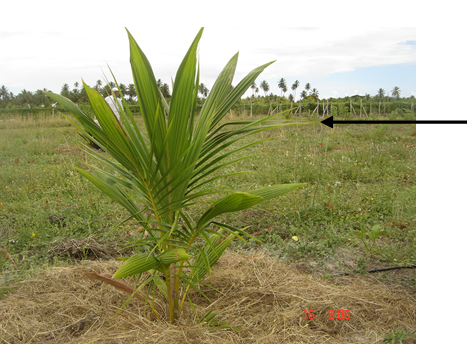 Ad. 3 : Époque de l’apparition de la première inflorescenceLes observations concernant l’époque de l’apparition de la première inflorescence doivent être effectuées lorsque 50% des plantes ont émis la première inflorescence.Ad. 4 : Feuille : port des feuilles de la base[Illustrations en attente d'approbation par correspondance par le TWF]Ad. 5 : Tige : fût[Illustrations en attente d'approbation par correspondance par le TWF]Ad. 6 : Tige : largeur du fûtLa largeur du fût doit être déterminée sur sa partie la plus large.Ad. 7 : Tige : hauteurLes observations concernant la hauteur de la tige doivent être effectuées à partir du sol jusqu’en haut de la onzième cicatrice (voir l’illustration 8.1 (a)).Ad. 8 : Tige : largeurLes observations concernant la largeur de la tige doivent être effectuées à mi-chemin entre le sol et le haut de la onzième cicatrice.Ad. 9 : Pétiole : longueurAd. 11 : Pétiole : largeurAd. 13 : Feuille : longueur du rachisLes observations concernant la longueur du pétiole doivent être effectuées à partir de la base jusqu’à la foliole la plus proximale du rachis.Les observations concernant l’épaisseur et la largeur du pétiole doivent être effectuées au point d’insertion de la première foliole.Les observations concernant la longueur du rachis doivent être effectuées à partir de la foliole la plus proximale jusqu’au sommet du rachis.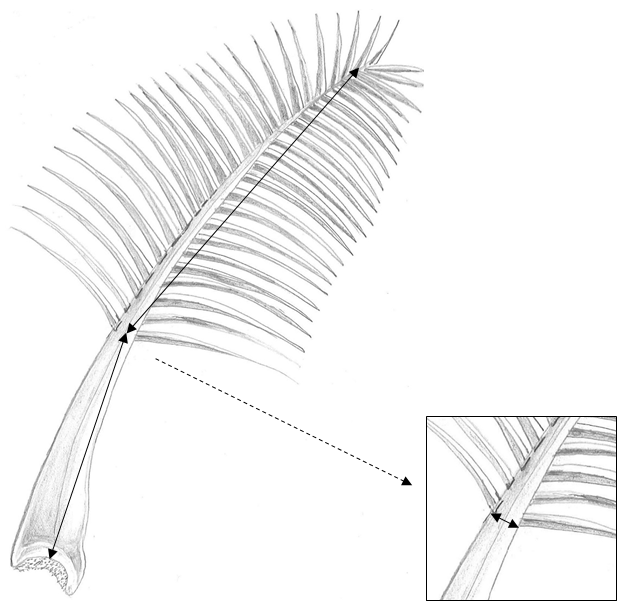 Ad. 10 : Pétiole : épaisseur en section transversaleLes observations concernant l’épaisseur et la largeur du pétiole doivent être effectuées au point d’insertion de la première foliole.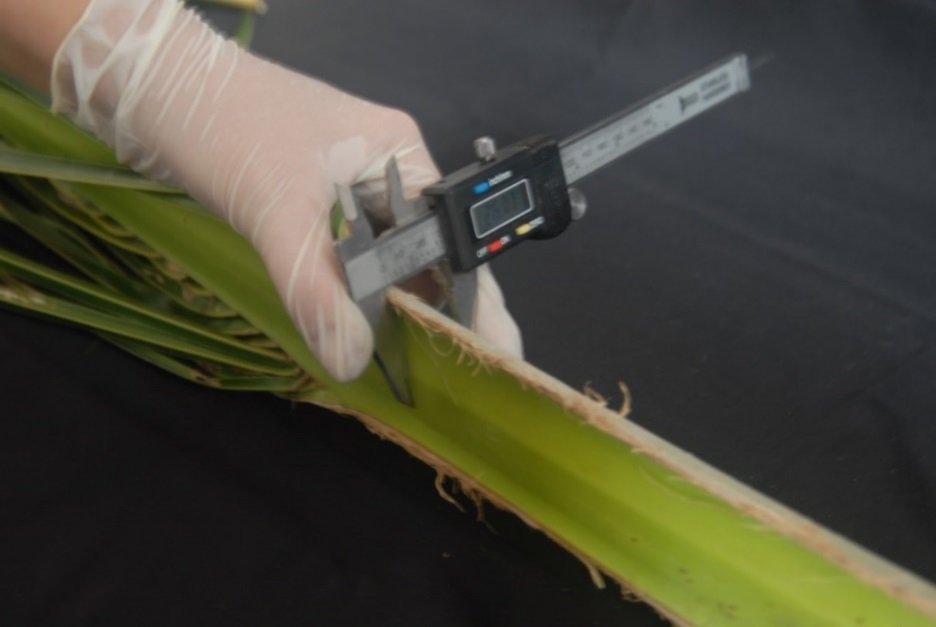 Ad. 15 : Foliole : longueurLes observations concernant la longueur d’une foliole doivent être effectuées à hauteur de la partie médiane du rachis.Ad. 16 : Foliole : largeurLes observations concernant la largeur d’une foliole doivent être effectuées sur la partie la plus large d’une foliole à hauteur de la partie médiane du rachis.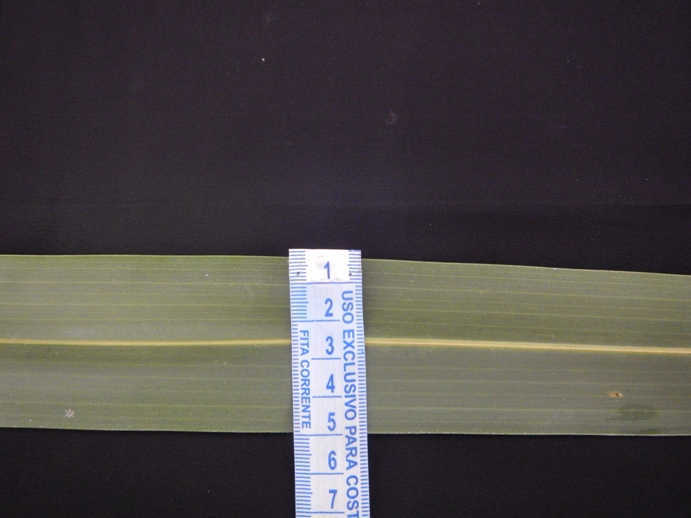 Ad. 18 : Pédoncule : longueurAd. 19 : Pédoncule : largeur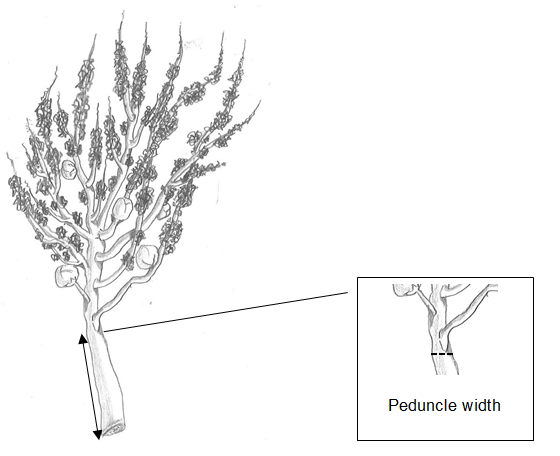 Ad. 20 : Inflorescence : longueur de l’axe central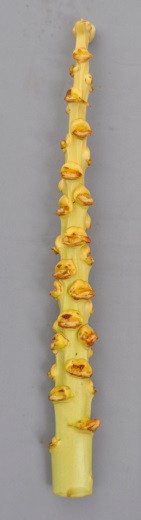 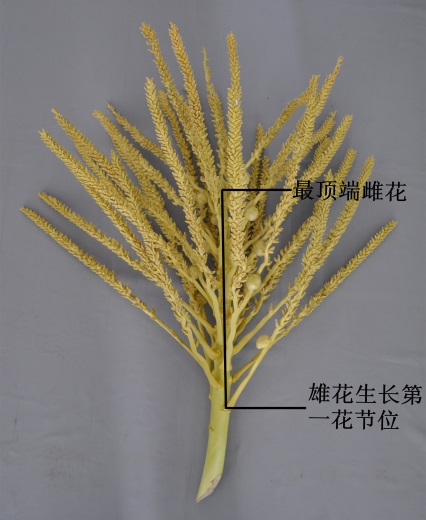 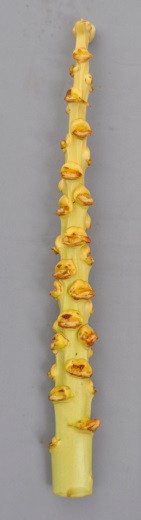 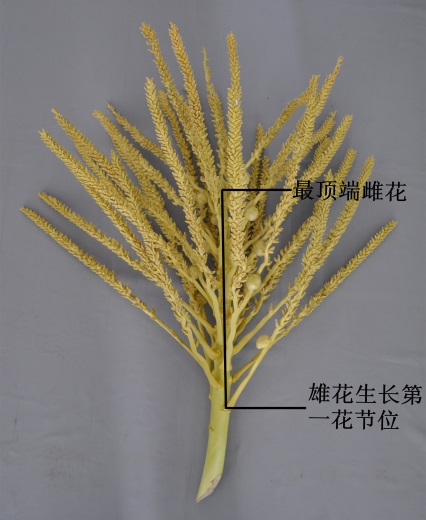 Ad. 21 : Inflorescence : nombre d’épilletsLe nombre d’épillets est déterminé après les avoir séparés de l’inflorescence.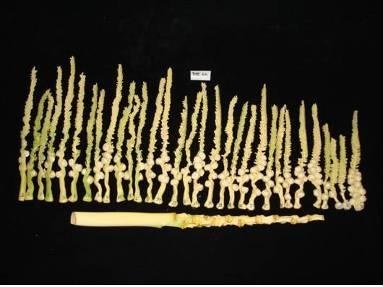 Ad. 22 : Inflorescence : nombre d’épillets présentant des fleurs femellesLe nombre d’épillets présentant des fleurs femelles est déterminé en les dénombrant après les avoir séparés de l’inflorescence.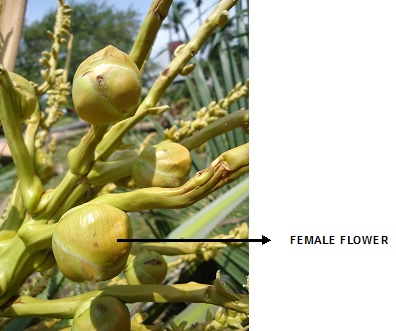 Ad. 23 : Inflorescence : longueur du premier épillet présentant des fleurs femellesLa longueur du premier épillet présentant des fleurs femelles doit être déterminée sur le premier épillet présentant des fleurs femelles à partir de la base de l’inflorescence.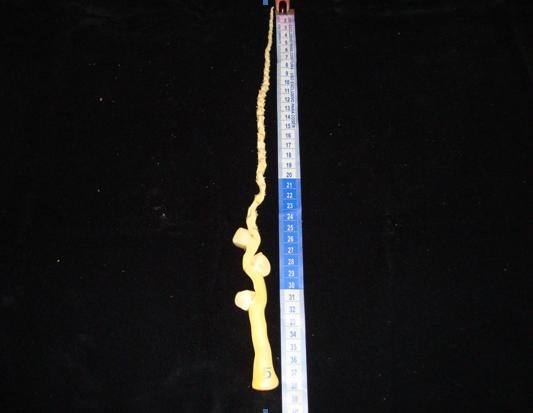 Ad. 26 : Fruit : arôme de l’eau de cocoLes observations concernant l’arôme doivent être effectuées en sentant l’eau à l’époque de la maturité pour la consommation de l’eau.Ad. 27 : Fruit : formeAd. 28 : Noix : formeAd. 29 : Coque : épaisseurL’épaisseur de la coque doit être mesurée sur la partie médiane de la noix.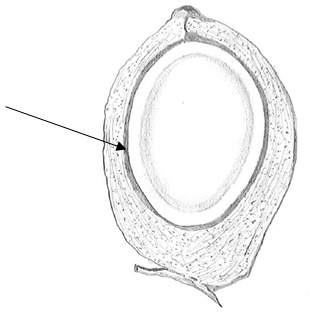 Ad. 30 : Chair : épaisseurL’épaisseur de la chair doit être mesurée sur la partie médiane de la noix.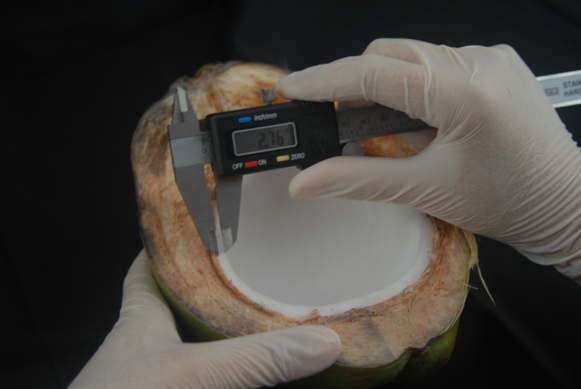 BibliographieAragão, W. M., Ribeiro, F.E., de V. Melo, M. F. 2009:  Cultivares de coqueiro para produção de coco seco: coqueiro gigante vs híbridos. In: Cintra, F.L.D., Fontes, H.R., Passos, E.E.M., Ferreira, J.M.S., (Ed.). Fundamentos tecnológicos para a revitalização das áreas cultivadas com coqueiro gigante do Brasil. Aracaju: Embrapa Tabuleiros Costeiros, 232 pages.IPGRI, 1995:  Descriptors for Coconut (Cocus nucifera L.). International Plant Genetic Resources Institute. Rome (Italie), 61 pages.Ling GAO, Danzhou DUS testing station for the protection of new variety of plants, Ministry of Agriculture. Institute of Tropical Crops Genetic Resources, Chinese Academy of Tropical Agriculture Sciences. Photograph Ad. 20.Marcus Vinithius Mendes Prates. Fiscal Federal Agropecuário. Ministério da Agricultura, Pecuária e Abastecimento – MAPA, Brasília – Brasil - Illustrations Ads. 4, 5, 9, 11, 13, 18, 19, 26, 28, 29.Ministério da Agricultura, Pecuária e Abastecimento – MAPA, Brasília – Brasil, Embrapa Tabuleiros Costeiros – Aracaju – Brasil, photographs 8.1 (a) and ads: 2,10, 16, 21, 22, 23, 30.Santos, G. A.; Batugal, P. A.; Othaman, A.; Baudouin, L.; Labouisse, J.P.  (Ed.) Manual on standardized  research techniques in coconut breeding. Rome (Italie), IPGRI, 1993, p.irrWuidart, W., Rognon, F., 1978 : L’analyse de composant de la noix de cocotier : Méthode de détermination du coprah. Oléagineux, 33(5): 225-33.Questionnaire technique[Fin du document]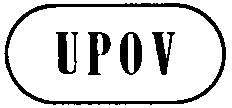 FTG/COCOS(proj.5)ORIGINAL: anglaisDATE: 2015-12-04FTG/COCOS(proj.5)ORIGINAL: anglaisDATE: 2015-12-04UNION INTERNATIONALE POUR LA PROTECTION DES OBTENTIONS VÉGÉTALESUNION INTERNATIONALE POUR LA PROTECTION DES OBTENTIONS VÉGÉTALESUNION INTERNATIONALE POUR LA PROTECTION DES OBTENTIONS VÉGÉTALESUNION INTERNATIONALE POUR LA PROTECTION DES OBTENTIONS VÉGÉTALESUNION INTERNATIONALE POUR LA PROTECTION DES OBTENTIONS VÉGÉTALESGenèveGenèveGenèveGenèveGenèvePROJETPROJETPROJETCOCOTIERcode UPOV : COCOS NUCCocos nucifera L.*Nom botaniqueanglaisfrançaisallemandespagnolCocos nucifera L.CoconutCocotierKokosnußCocoteroNiveauNotepetit3moyen5grand7NiveauNotetrès petit1très petit à petit2petit3petit à moyen4moyen5moyen à grand6grand7grand à très grand8très grand9EnglishfrançaisdeutschespañolExample Varieties
Exemples
Beispielssorten
Variedades ejemploNote/
Nota

(+)VG/MSYoung plant: number of leavesJeune plante : nombre de feuillesJungpflanze: Anzahl BlätterPlanta joven:  número de hojasQNfewpetitwenigebajoCapi, Genjah Kuning Nias3mediummoyenmittelmedioGenjah Raja Brown, Híbrido Cancún5manygrandvielealtoAcapulco, Dalam Mapanget7
(*)
(+)VGYoung plant: time of leaf splittingJeune plante : époque de la division de la feuilleJungpflanze: Zeitpunkt der BlatteilungPlanta joven:  época de división de las hojasQNearlyprécocefrühtempranaDalam Sawarna1mediummoyennemittelintermediaDalam Tenga, Genjah Kuning Bali2latetardivespättardía3
(*)
(+)MGTime of appearance of first inflorescenceÉpoque de l’apparition de la première inflorescenceZeitpunkt des Erscheinens des ersten BlütenstandesÉpoca de aparición de la primera inflorescenciaQNearlyprécocefrühtempranaBrazilian Green Dwarf Jiqui, Genjah Tebing Tinggi, Malayan Red Dwarf, Malayan Yellow Dwarf3mediummoyenne mittelintermediaDalam Mapanget, MATAG Hybrid Green5latetardivespättardíaBrazilian Tall Praia do Forte, Dalam Jepara, Malayan Tall, Tagnanan Tall7
(*)
(+)VGLeaf: attitude of lower leavesFeuille : port des feuilles de la baseBlatt: Haltung der unteren BlätterHoja:  porte de las hojas inferioresQN(a)upwardsdresséesaufwärts gerichtetorientadas hacia arriba1outwardshorizontalesabstehendorientadas hacia el exteriorMalayan Tall, Tagnanan Tall2downwardsretombantesabwärts gerichtetorientadas hacia abajoBrazilian Green Dwarf Jiqui, Malayan Red Dwarf, Malayan Yellow Dwarf3

(+)VGStem: boleTige : fûtStamm: FußTallo:  bolaQL(a)absentabsentfehlendausenteBrazilian Green Dwarf Jiqui, Genjah Kuning Nias, Malayan Red Dwarf, Malayan Yellow Dwarf1presentprésentvorhandenpresenteCapi, 
Donaji, Malayan Tall, Tagnanan Tall9
(*)
(+)VG/MSStem: width of boleTige : largeur du fûtStamm: Breite des FußesTallo:  anchura de la bolaQN(a)smallpetiteschmalpequeñaAcapulco, Brazilian Tall Praia do Forte, Kelapa Hibrida Indonesia-11mediummoyennemittelmedianaBrazilian Tall Praia do Forte, Dalam Mapanget, Híbrido Chactemal, Rennel Tall Green, West African Tall Green3largegrandebreitgrandeDalam Tenga, Felicitos, Malayan Tall, Tagnanan Tall5
(*)
(+)VG/MSStem: heightTige : hauteurStamm: HöheTallo:  alturaQN(a)shortcourteniedrigcortoAcapulco, Brazilian Green Dwarf Jiqui, Malayan Red Dwarf, Malayan Yellow Dwarf3mediummoyenne mittelmedianoHíbrido Cancún, Rennel Tall Green5tallhautehochaltoBrazilian Tall Praia do Forte, Escondido, Tagnanan Tall7
(*)
(+)VG/MSStem: widthTige : largeurStamm: BreiteTallo:  anchuraQN(a)narrowétroiteschmalestrechoBrazilian Green Dwarf Jiqui, Malayan Red Dwarf, Malayan Yellow Dwarf3mediummoyennemittelmedianoRennel Tall Green5broadlargebreitanchoBrazilian Tall Praia do Forte, Malayan Tall, Tagnanan Tall7

(+)VG/MSPetiole: lengthPétiole : longueurBlattstiel: LängePecíolo:  longitudQN(a)shortcourtkurzcortoAcapulco, Brazilian Green Dwarf Jiqui, Genjah Kuning Nias3mediummoyenmittelmedianoCosta Chica, Kelapa Hibrida Indonesia-15longlonglanglargoBrazilian Tall Praia do Forte, Dalam Tenga, Escondido7

(+)VG/MSPetiole: thickness  in cross sectionPétiole : épaisseur en section transversaleBlattstiel: Dicke im QuerschnittPecíolo:  grosor en sección transversalQN(a)thinfindünndelgadoAcapulco, Genjah Kuning Nias3mediummoyenmittelmedianoHíbrido Cancún, Kelapa Hibrida Indonesia-25thicképaisdickgruesoDalam Bali, Escondido7

(+)VG/MSPetiole: widthPétiole : largeurBlattstiel: BreitePecíolo:  anchuraQN(a)narrowétroitschmalestrechoAcapulco, Brazilian Green Dwarf Jiqui, Dalam Mapanget3mediummoyenmittelmedianoGenjah Raja Brown, Híbrido Ordaz5broadlargebreitanchoBrazilian Tall Praia do Forte, Costa Chica, Dalam Kima Atas7VGPetiole: colorPétiole : couleurBlattstiel: FarbePecíolo:  colorPQ(a)yellowjaunegelbamarilloGenjah Kuning Nias, Malayan Yellow Dwarf1greenvertgrünverdeGenjah Salak, Malayana Green Dwarf2redrougerotrojoDalam Mapanget, Malayan Red Dwarf3brownbrunbraunmarrónGenjah Raja Brown, Malayan Brown Dwarf4
(*)
(+)VG/MSLeaf: length of rachisFeuille : longueur du rachisBlatt: Länge der SpindelHoja:  longitud del raquisQN(a)shortcourtkurzcortoAcapulco, Brazilian Green Dwarf Jiqui, Genjah Kuning Nias, Pandan Aromatic Dwarf3mediummoyenmittelmedianoHíbrido Chactemal, Kelapa Hibrida Indonesia-3, Malayan Red Dwarf, Malayan Yellow Dwarf5longlonglanglargoBrazilian Tall Praia do Forte, Dalam Palu, Escondido, Rennel Tall Green7VG/MSLeaf: number of leafletsFeuille : nombre de foliolesBlatt: Anzahl BlattfiedernHoja:  número de folíolosQN(a)fewpetitwenigebajoAcapulco, Brazilian Green Dwarf Jiqui, Genjah Kuning Nias, Malayan Yellow Dwarf3mediummoyenmittelmedioDalam Jepara, Híbrido Ordaz, Rennel Tall Green5manygrandvielealtoBrazilian Tall Praia do Forte, Dalam Takome, Gigante, West African Tall Green7

(+)VG/MSLeaflet: lengthFoliole : longueurBlattfieder: LängeFolíolo:  longitudQN(a)shortcourtekurzcortoBrazilian Green Dwarf Jiqui, Costa Chica, Dalam Tebing Tinggi, Felicitos, Genjah Kuning Nias, Pandan Aromatic Dwarf, Rennel Tall Green3mediummoyennemittelmedianoDalam Tebing Tinggi, Felicitos, Rennel Tall Green5longlonguelanglargoBrazilian Tall Praia do Forte7

(+)VG/MSLeaflet: widthFoliole : largeurBlattfieder: BreiteFolíolo:  anchuraQN(a)narrowétroiteschmalestrechoAcapulco, Brazilian Green Dwarf Jiqui, Genjah Kuning Bali3mediummoyennemittelmedianoDalam Mamuaya, Híbrido Cancún5broadlargebreitanchoBrazilian Tall Praia do Forte, Costa Chica, Dalam Kima Atas7VGLeaflet: intensity of green colorFoliole : intensité de la couleur verteBlattfieder: Intensität der GrünfärbungFolíolo:  intensidad del color verdeQN(a)lightclairehellclaro1mediummoyennemittelmedioBrazilian Green Dwarf Jiqui2darkfoncéedunkeloscuroMalayan Red Dwarf, Malayan Yellow Dwarf, Tagnanan Tall3

(+)VG/MSPeduncle: lengthPédoncule : longueurBlütenstiel: LängePedúnculo:  longitudQN(b)shortcourtkurzcortoBrazilian Green Dwarf Jiqui, Donaji, Genjah Raja Brown, Malayan Yellow Dwarf3mediummoyenmittelmedianoFelicitos, Kelapa Hibrida Indonesia-4, Tagnanan Tall, West African Tall Green5longlonglanglargoBrazilian Tall Praia do Forte, Dalam Mapanget, Híbrido Ordaz, Rennel Tall Green7

(+)VG/MSPeduncle: widthPédoncule : largeurBlütenstiel: BreitePedúnculo:  anchuraQN(b)narrowétroitschmalestrechoAcapulco, Genjah Raja Brown3mediummoyenmittelmedianoHíbrido Ordaz, Kelapa Hibrida Indonesia-45broadlargebreitanchoBrazilian Tall Praia do Forte, Dalam Mapanget, Gigante7

(+)VG/MSInflorescence: length of central axisInflorescence : longueur de l’axe centralBlütenstand: Länge der MittelachseInflorescencia:  longitud del eje centralQN(b)shortcourtkurzcortoAcapulco, Genjah Raja Brown, Malayan Red Dwarf, Malayan Yellow Dwarf3mediummoyenmittelmedianoHíbrido Chactemal, Kelapa Hibrida Indonesia-4, West African Tall Green5longlonglanglargoBrazilian Tall Praia do Forte, Dalam Mapanget, Gigante7

(+)MSInflorescence: number of spikeletsInflorescence : nombre d’épilletsBlütenstand: Anzahl ÄhrchenInflorescencia:  número de espiguillasQN(b)fewpetitwenigebajoBrazilian Tall Praia do Forte, Dalam Tenga, Felicitos, Rennel Tall Green3mediummoyenmittelmedioAcapulco, Dalam Banyuwang, West African Tall Green5manygrandvielealtoDalam Kima Atas, Híbrido Ordaz7
(*)
(+)MSInflorescence: number of spikelets with female flowersInflorescence : nombre d’épillets présentant des fleurs femellesBlütenstand: Anzahl Ährchen mit weiblichen BlütenInflorescencia:  número de espiguillas con flores femeninasQN(b)fewpetit wenigebajoBrazilian Tall Praia do Forte, Escondido3mediummoyenmittelmedioGigante, Malayan Red Dwarf, Malayan Yellow Dwarf5manygrandvielealtoAcapulco, West African Tall Green7

(+)VG/MSInflorescence: length of first spikelet with female flowersInflorescence : longueur du premier épillet présentant des fleurs femellesBlütenstand: Länge des ersten Ährchens mit weiblichen BlütenInflorescencia:  longitud de la primera espiguilla con flores femeninasQN(b)shortcourtkurzcortaAcapulco, Genjah Raja Brown, Malayan Red Dwarf, Malayan Yellow Dwarf3mediummoyenmittelmedianaGigante, Kelapa Hibrida Indonesia-4, Tagnanan Tall5longlonglanglargaBrazilian Tall Praia do Forte, Capi, Dalam Mapanget, Rennel Tall Green7VG/MSBunch: number of fruitsGrappe : nombre de fruitsFruchtstand: Anzahl FrüchteRacimo:  número de frutosQN(c)fewpetit wenigebajoBrazilian Tall Praia do Forte, Costa Chica, Dalam Sawarna3mediummoyenmittelmedioCapi, Dalam Mapanget5manygrandvielealtoBrazilian Green Dwarf Jiqui, Dalam Takome, Híbrido Chactemal7
(*)VGFruit: colorFruit : couleurFrucht: FarbeFruto:  colorPQ(c)yellowjaunegelbamarilloAcapulco, Genjah Kuning Bali1greenvertgrünverdeBrazilian Green Dwarf Jiqui, Genjah Hijau Nias2redrougerotrojoGenjah Merah3brownbrunbraunmarrónGenjah Raja Brown4

(+)VGFruit: aroma of coconut waterFruit : arôme de l’eau de cocoFrucht: Aroma des KokoswassersFruto:  aroma del agua de cocoQL(c)absentabsentfehlendausenteMalayan Red Dwarf, Malayan Yellow Dwarf1presentprésentvorhandenpresentePandan Aromatic Dwarf, Wenye49
(*)
(+)VGFruit: shapeFruit formeFrucht: FormFruto:  formaPQ(d)ovateovaleeiförmigovalBrazilian Green Dwarf Jiqui, West African Tall Green1circularcirculairekreisförmigcircularCosta Chica, Tagnanan Tall Green2ellipticelliptiqueelliptischelípticoAcapulco, Malayan Red Dwarf, Malayan Yellow Dwarf3obovateobovaleverkehrt eiförmigobovalBrazilian Tall Praia do Forte4
(*)
(+)VGNut: shapeNoix : formeNuß: FormNuez:  formaPQ(d)oblateaplatiebreitrundachatadaBrazilian Green Dwarf Jiqui, Capi1circularcirculairekreisförmigcircularAcapulco, Malayan Red Dwarf, Malayan Yellow Dwarf2ellipticelliptiqueelliptischelípticaBrazilian Tall Praia do Forte, Donaji, West African Tall Green3obovateobovaleverkehrt eiförmigoboval4

(+)VG/MSShell: thicknessCoque : épaisseurSchale: DickeCáscara:  grosorQN(d)thinmincedünndelgadaGenjah Kuning Nias, Malayan Red Dwarf, Malayan Yellow Dwarf1mediummoyennemittelmedianaKelapa Hibrida Indonesia-1, Rennel Tall Green2thicképaissedickgruesaDalam Tenga, West African Tall Green3
(*)
(+)VGMeat: thicknessChaire : épaisseurFleisch: DickePulpa:  grosorQN(d)thinmincedünndelgadaAcapulco, Genjah Kuning Jombang, Malayan Yellow Dwarf1mediummoyennemittelmedianaDalam Sawarna, Gigante, Rennel Tall Green2thicképaissedickgruesaDalam Mapanget, Híbrido Cancún, West African Tall Green3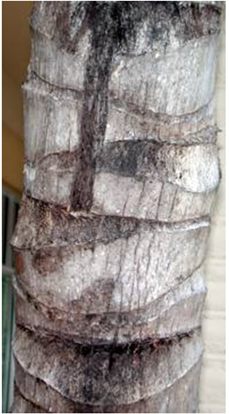 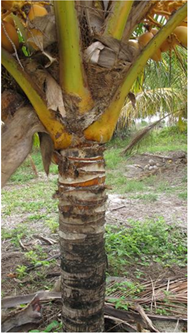 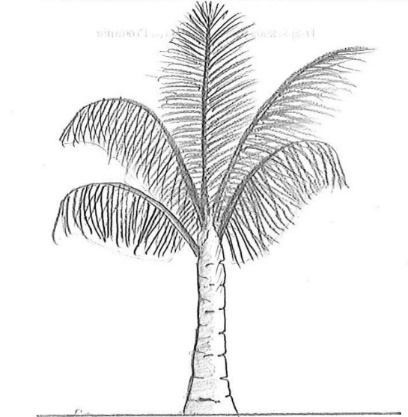 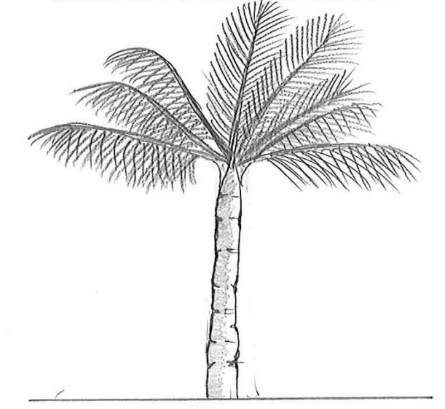 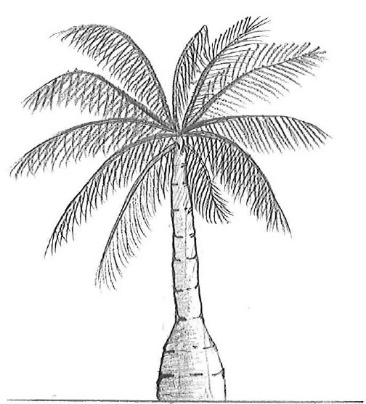 123dresséeshorizontalesretombantes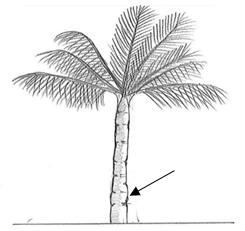 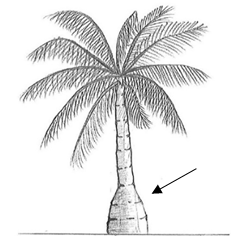 19absentprésent   partie la plus large      partie la plus large      partie la plus large   au-dessous du milieuau milieuau-dessus du milieu	étroite (élevé)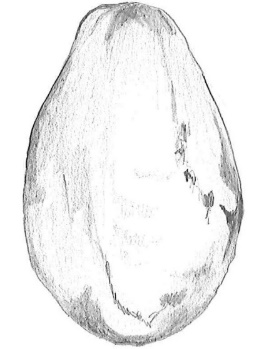 1ovalelargeur (rapport longueur/largeur)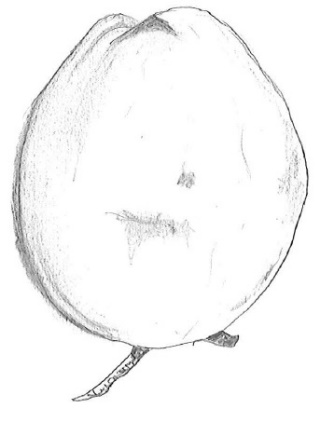 3elliptique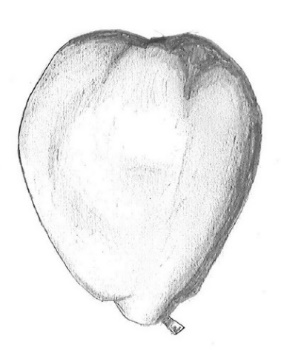 4obovalelarge (bas)	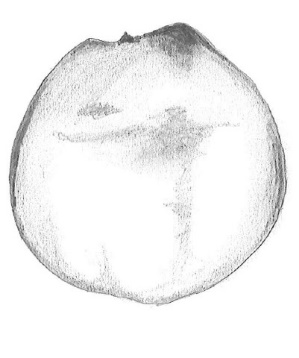 2circulaire   partie la plus large      partie la plus large   au milieuau-dessus du milieu	étroite (élevé)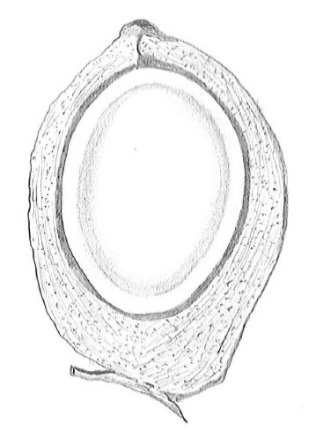 3elliptiquelargeur (rapport longueur/largeur)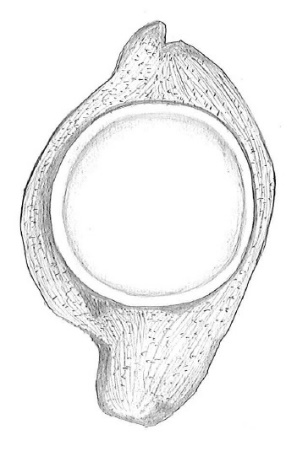 2circulaire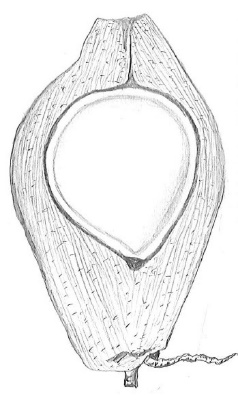 4obovalelarge (bas)	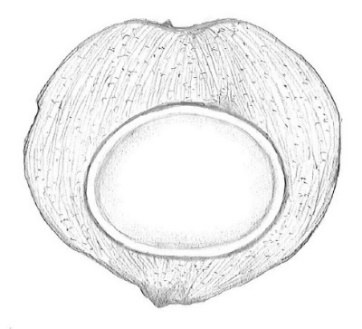 1aplatieQUESTIONNAIRE TECHNIQUEQUESTIONNAIRE TECHNIQUEQUESTIONNAIRE TECHNIQUEQUESTIONNAIRE TECHNIQUEQUESTIONNAIRE TECHNIQUEPage {x} de {y}Page {x} de {y}Numéro de référence :Numéro de référence :Numéro de référence :Numéro de référence :Numéro de référence :Numéro de référence :Date de la demande :Date de la demande :Date de la demande :Date de la demande :Date de la demande :Date de la demande :(réservé aux administrations)(réservé aux administrations)(réservé aux administrations)(réservé aux administrations)(réservé aux administrations)(réservé aux administrations)QUESTIONNAIRE TECHNIQUE
à remplir avec une demande de certificat d’obtention végétale
QUESTIONNAIRE TECHNIQUE
à remplir avec une demande de certificat d’obtention végétale
QUESTIONNAIRE TECHNIQUE
à remplir avec une demande de certificat d’obtention végétale
QUESTIONNAIRE TECHNIQUE
à remplir avec une demande de certificat d’obtention végétale
QUESTIONNAIRE TECHNIQUE
à remplir avec une demande de certificat d’obtention végétale
QUESTIONNAIRE TECHNIQUE
à remplir avec une demande de certificat d’obtention végétale
QUESTIONNAIRE TECHNIQUE
à remplir avec une demande de certificat d’obtention végétale
QUESTIONNAIRE TECHNIQUE
à remplir avec une demande de certificat d’obtention végétale
QUESTIONNAIRE TECHNIQUE
à remplir avec une demande de certificat d’obtention végétale
QUESTIONNAIRE TECHNIQUE
à remplir avec une demande de certificat d’obtention végétale
QUESTIONNAIRE TECHNIQUE
à remplir avec une demande de certificat d’obtention végétale
QUESTIONNAIRE TECHNIQUE
à remplir avec une demande de certificat d’obtention végétale
QUESTIONNAIRE TECHNIQUE
à remplir avec une demande de certificat d’obtention végétale
1.	Objet du questionnaire technique1.	Objet du questionnaire technique1.	Objet du questionnaire technique1.	Objet du questionnaire technique1.	Objet du questionnaire technique1.	Objet du questionnaire technique1.	Objet du questionnaire technique1.	Objet du questionnaire technique1.	Objet du questionnaire technique1.	Objet du questionnaire technique1.	Objet du questionnaire technique1.	Objet du questionnaire technique1.	Objet du questionnaire technique1.1	Nom botanique1.1	Nom botanique1.1	Nom botanique1.1	Nom botaniqueCocos nucifera L.Cocos nucifera L.Cocos nucifera L.Cocos nucifera L.Cocos nucifera L.Cocos nucifera L.Cocos nucifera L.1.2	Nom commun1.2	Nom commun1.2	Nom commun1.2	Nom communCocotierCocotierCocotierCocotierCocotierCocotierCocotier2.	Demandeur2.	Demandeur2.	Demandeur2.	Demandeur2.	Demandeur2.	Demandeur2.	Demandeur2.	Demandeur2.	Demandeur2.	Demandeur2.	Demandeur2.	Demandeur2.	DemandeurNomNomNomNomAdresseAdresseAdresseAdresseNuméro de téléphoneNuméro de téléphoneNuméro de téléphoneNuméro de téléphoneNuméro de télécopieurNuméro de télécopieurNuméro de télécopieurNuméro de télécopieurAdresse électroniqueAdresse électroniqueAdresse électroniqueAdresse électroniqueObtenteur (s’il est différentObtenteur (s’il est différentObtenteur (s’il est différentObtenteur (s’il est différentdu demandeur)du demandeur)du demandeur)du demandeur)3.	Dénomination proposée et référence de l’obtenteur3.	Dénomination proposée et référence de l’obtenteur3.	Dénomination proposée et référence de l’obtenteur3.	Dénomination proposée et référence de l’obtenteur3.	Dénomination proposée et référence de l’obtenteur3.	Dénomination proposée et référence de l’obtenteur3.	Dénomination proposée et référence de l’obtenteur3.	Dénomination proposée et référence de l’obtenteur3.	Dénomination proposée et référence de l’obtenteur3.	Dénomination proposée et référence de l’obtenteur3.	Dénomination proposée et référence de l’obtenteur3.	Dénomination proposée et référence de l’obtenteur3.	Dénomination proposée et référence de l’obtenteurDénomination proposéeDénomination proposéeDénomination proposéeDénomination proposée	(le cas échéant)	(le cas échéant)	(le cas échéant)	(le cas échéant)Référence de l’obtenteurRéférence de l’obtenteurRéférence de l’obtenteurRéférence de l’obtenteur#4.	Renseignements sur le schéma de sélection et la méthode de multiplication de la variété	4.1 	Schéma de sélection#4.	Renseignements sur le schéma de sélection et la méthode de multiplication de la variété	4.1 	Schéma de sélection#4.	Renseignements sur le schéma de sélection et la méthode de multiplication de la variété	4.1 	Schéma de sélection#4.	Renseignements sur le schéma de sélection et la méthode de multiplication de la variété	4.1 	Schéma de sélection#4.	Renseignements sur le schéma de sélection et la méthode de multiplication de la variété	4.1 	Schéma de sélection#4.	Renseignements sur le schéma de sélection et la méthode de multiplication de la variété	4.1 	Schéma de sélection#4.	Renseignements sur le schéma de sélection et la méthode de multiplication de la variété	4.1 	Schéma de sélection#4.	Renseignements sur le schéma de sélection et la méthode de multiplication de la variété	4.1 	Schéma de sélection#4.	Renseignements sur le schéma de sélection et la méthode de multiplication de la variété	4.1 	Schéma de sélection#4.	Renseignements sur le schéma de sélection et la méthode de multiplication de la variété	4.1 	Schéma de sélection#4.	Renseignements sur le schéma de sélection et la méthode de multiplication de la variété	4.1 	Schéma de sélection#4.	Renseignements sur le schéma de sélection et la méthode de multiplication de la variété	4.1 	Schéma de sélection#4.	Renseignements sur le schéma de sélection et la méthode de multiplication de la variété	4.1 	Schéma de sélectionVariété résultant d’une :4.1.1	Hybridationa)	hybridation contrôlée	[    ]	(indiquer les variétés parentales)(…………………..…………………………)	x	(……………..…………..………………..…)parent femelle		parent mâleb)	hybridation à généalogie partiellement inconnue	[    ]	(indiquer la ou les variété(s) parentale(s) connue(s))(…………………..…………………………)	x	(……………..…………..………………..…)parent femelle		parent mâlec)	hybridation à généalogie totalement inconnue	[    ]Variété résultant d’une :4.1.1	Hybridationa)	hybridation contrôlée	[    ]	(indiquer les variétés parentales)(…………………..…………………………)	x	(……………..…………..………………..…)parent femelle		parent mâleb)	hybridation à généalogie partiellement inconnue	[    ]	(indiquer la ou les variété(s) parentale(s) connue(s))(…………………..…………………………)	x	(……………..…………..………………..…)parent femelle		parent mâlec)	hybridation à généalogie totalement inconnue	[    ]Variété résultant d’une :4.1.1	Hybridationa)	hybridation contrôlée	[    ]	(indiquer les variétés parentales)(…………………..…………………………)	x	(……………..…………..………………..…)parent femelle		parent mâleb)	hybridation à généalogie partiellement inconnue	[    ]	(indiquer la ou les variété(s) parentale(s) connue(s))(…………………..…………………………)	x	(……………..…………..………………..…)parent femelle		parent mâlec)	hybridation à généalogie totalement inconnue	[    ]Variété résultant d’une :4.1.1	Hybridationa)	hybridation contrôlée	[    ]	(indiquer les variétés parentales)(…………………..…………………………)	x	(……………..…………..………………..…)parent femelle		parent mâleb)	hybridation à généalogie partiellement inconnue	[    ]	(indiquer la ou les variété(s) parentale(s) connue(s))(…………………..…………………………)	x	(……………..…………..………………..…)parent femelle		parent mâlec)	hybridation à généalogie totalement inconnue	[    ]Variété résultant d’une :4.1.1	Hybridationa)	hybridation contrôlée	[    ]	(indiquer les variétés parentales)(…………………..…………………………)	x	(……………..…………..………………..…)parent femelle		parent mâleb)	hybridation à généalogie partiellement inconnue	[    ]	(indiquer la ou les variété(s) parentale(s) connue(s))(…………………..…………………………)	x	(……………..…………..………………..…)parent femelle		parent mâlec)	hybridation à généalogie totalement inconnue	[    ]Variété résultant d’une :4.1.1	Hybridationa)	hybridation contrôlée	[    ]	(indiquer les variétés parentales)(…………………..…………………………)	x	(……………..…………..………………..…)parent femelle		parent mâleb)	hybridation à généalogie partiellement inconnue	[    ]	(indiquer la ou les variété(s) parentale(s) connue(s))(…………………..…………………………)	x	(……………..…………..………………..…)parent femelle		parent mâlec)	hybridation à généalogie totalement inconnue	[    ]Variété résultant d’une :4.1.1	Hybridationa)	hybridation contrôlée	[    ]	(indiquer les variétés parentales)(…………………..…………………………)	x	(……………..…………..………………..…)parent femelle		parent mâleb)	hybridation à généalogie partiellement inconnue	[    ]	(indiquer la ou les variété(s) parentale(s) connue(s))(…………………..…………………………)	x	(……………..…………..………………..…)parent femelle		parent mâlec)	hybridation à généalogie totalement inconnue	[    ]Variété résultant d’une :4.1.1	Hybridationa)	hybridation contrôlée	[    ]	(indiquer les variétés parentales)(…………………..…………………………)	x	(……………..…………..………………..…)parent femelle		parent mâleb)	hybridation à généalogie partiellement inconnue	[    ]	(indiquer la ou les variété(s) parentale(s) connue(s))(…………………..…………………………)	x	(……………..…………..………………..…)parent femelle		parent mâlec)	hybridation à généalogie totalement inconnue	[    ]Variété résultant d’une :4.1.1	Hybridationa)	hybridation contrôlée	[    ]	(indiquer les variétés parentales)(…………………..…………………………)	x	(……………..…………..………………..…)parent femelle		parent mâleb)	hybridation à généalogie partiellement inconnue	[    ]	(indiquer la ou les variété(s) parentale(s) connue(s))(…………………..…………………………)	x	(……………..…………..………………..…)parent femelle		parent mâlec)	hybridation à généalogie totalement inconnue	[    ]Variété résultant d’une :4.1.1	Hybridationa)	hybridation contrôlée	[    ]	(indiquer les variétés parentales)(…………………..…………………………)	x	(……………..…………..………………..…)parent femelle		parent mâleb)	hybridation à généalogie partiellement inconnue	[    ]	(indiquer la ou les variété(s) parentale(s) connue(s))(…………………..…………………………)	x	(……………..…………..………………..…)parent femelle		parent mâlec)	hybridation à généalogie totalement inconnue	[    ]Variété résultant d’une :4.1.1	Hybridationa)	hybridation contrôlée	[    ]	(indiquer les variétés parentales)(…………………..…………………………)	x	(……………..…………..………………..…)parent femelle		parent mâleb)	hybridation à généalogie partiellement inconnue	[    ]	(indiquer la ou les variété(s) parentale(s) connue(s))(…………………..…………………………)	x	(……………..…………..………………..…)parent femelle		parent mâlec)	hybridation à généalogie totalement inconnue	[    ]Variété résultant d’une :4.1.1	Hybridationa)	hybridation contrôlée	[    ]	(indiquer les variétés parentales)(…………………..…………………………)	x	(……………..…………..………………..…)parent femelle		parent mâleb)	hybridation à généalogie partiellement inconnue	[    ]	(indiquer la ou les variété(s) parentale(s) connue(s))(…………………..…………………………)	x	(……………..…………..………………..…)parent femelle		parent mâlec)	hybridation à généalogie totalement inconnue	[    ]Variété résultant d’une :4.1.1	Hybridationa)	hybridation contrôlée	[    ]	(indiquer les variétés parentales)(…………………..…………………………)	x	(……………..…………..………………..…)parent femelle		parent mâleb)	hybridation à généalogie partiellement inconnue	[    ]	(indiquer la ou les variété(s) parentale(s) connue(s))(…………………..…………………………)	x	(……………..…………..………………..…)parent femelle		parent mâlec)	hybridation à généalogie totalement inconnue	[    ]4.1.2	Mutation	[    ](indiquer la variété parentale)4.1.2	Mutation	[    ](indiquer la variété parentale)4.1.2	Mutation	[    ](indiquer la variété parentale)4.1.2	Mutation	[    ](indiquer la variété parentale)4.1.2	Mutation	[    ](indiquer la variété parentale)4.1.2	Mutation	[    ](indiquer la variété parentale)4.1.2	Mutation	[    ](indiquer la variété parentale)4.1.2	Mutation	[    ](indiquer la variété parentale)4.1.2	Mutation	[    ](indiquer la variété parentale)4.1.2	Mutation	[    ](indiquer la variété parentale)4.1.2	Mutation	[    ](indiquer la variété parentale)4.1.2	Mutation	[    ](indiquer la variété parentale)4.1.2	Mutation	[    ](indiquer la variété parentale)4.1.3	Découverte et développement	[    ](indiquer le lieu et la date de la découverte, ainsi que la méthode de développement)4.1.3	Découverte et développement	[    ](indiquer le lieu et la date de la découverte, ainsi que la méthode de développement)4.1.3	Découverte et développement	[    ](indiquer le lieu et la date de la découverte, ainsi que la méthode de développement)4.1.3	Découverte et développement	[    ](indiquer le lieu et la date de la découverte, ainsi que la méthode de développement)4.1.3	Découverte et développement	[    ](indiquer le lieu et la date de la découverte, ainsi que la méthode de développement)4.1.3	Découverte et développement	[    ](indiquer le lieu et la date de la découverte, ainsi que la méthode de développement)4.1.3	Découverte et développement	[    ](indiquer le lieu et la date de la découverte, ainsi que la méthode de développement)4.1.3	Découverte et développement	[    ](indiquer le lieu et la date de la découverte, ainsi que la méthode de développement)4.1.3	Découverte et développement	[    ](indiquer le lieu et la date de la découverte, ainsi que la méthode de développement)4.1.3	Découverte et développement	[    ](indiquer le lieu et la date de la découverte, ainsi que la méthode de développement)4.1.3	Découverte et développement	[    ](indiquer le lieu et la date de la découverte, ainsi que la méthode de développement)4.1.3	Découverte et développement	[    ](indiquer le lieu et la date de la découverte, ainsi que la méthode de développement)4.1.3	Découverte et développement	[    ](indiquer le lieu et la date de la découverte, ainsi que la méthode de développement)4.1.4	Autre	[    ](veuillez préciser)4.1.4	Autre	[    ](veuillez préciser)4.1.4	Autre	[    ](veuillez préciser)4.1.4	Autre	[    ](veuillez préciser)4.1.4	Autre	[    ](veuillez préciser)4.1.4	Autre	[    ](veuillez préciser)4.1.4	Autre	[    ](veuillez préciser)4.1.4	Autre	[    ](veuillez préciser)4.1.4	Autre	[    ](veuillez préciser)4.1.4	Autre	[    ](veuillez préciser)4.1.4	Autre	[    ](veuillez préciser)4.1.4	Autre	[    ](veuillez préciser)4.1.4	Autre	[    ](veuillez préciser)	4.2	Méthode de multiplication de la variété	4.2	Méthode de multiplication de la variété	4.2	Méthode de multiplication de la variété	4.2	Méthode de multiplication de la variété	4.2	Méthode de multiplication de la variété	4.2	Méthode de multiplication de la variété	4.2	Méthode de multiplication de la variété	4.2	Méthode de multiplication de la variété	4.2	Méthode de multiplication de la variété	4.2	Méthode de multiplication de la variété	4.2	Méthode de multiplication de la variété	4.2	Méthode de multiplication de la variété	4.2	Méthode de multiplication de la variété4.2.1	Variétés reproduites par voie sexuéea)	Autofécondation	[   ]b)	Pollinisation croisée	[   ]c)	Autre	[   ](veuillez préciser)4.2.2	Autre		[   ](veuillez préciser)4.2.1	Variétés reproduites par voie sexuéea)	Autofécondation	[   ]b)	Pollinisation croisée	[   ]c)	Autre	[   ](veuillez préciser)4.2.2	Autre		[   ](veuillez préciser)4.2.1	Variétés reproduites par voie sexuéea)	Autofécondation	[   ]b)	Pollinisation croisée	[   ]c)	Autre	[   ](veuillez préciser)4.2.2	Autre		[   ](veuillez préciser)4.2.1	Variétés reproduites par voie sexuéea)	Autofécondation	[   ]b)	Pollinisation croisée	[   ]c)	Autre	[   ](veuillez préciser)4.2.2	Autre		[   ](veuillez préciser)4.2.1	Variétés reproduites par voie sexuéea)	Autofécondation	[   ]b)	Pollinisation croisée	[   ]c)	Autre	[   ](veuillez préciser)4.2.2	Autre		[   ](veuillez préciser)4.2.1	Variétés reproduites par voie sexuéea)	Autofécondation	[   ]b)	Pollinisation croisée	[   ]c)	Autre	[   ](veuillez préciser)4.2.2	Autre		[   ](veuillez préciser)4.2.1	Variétés reproduites par voie sexuéea)	Autofécondation	[   ]b)	Pollinisation croisée	[   ]c)	Autre	[   ](veuillez préciser)4.2.2	Autre		[   ](veuillez préciser)4.2.1	Variétés reproduites par voie sexuéea)	Autofécondation	[   ]b)	Pollinisation croisée	[   ]c)	Autre	[   ](veuillez préciser)4.2.2	Autre		[   ](veuillez préciser)4.2.1	Variétés reproduites par voie sexuéea)	Autofécondation	[   ]b)	Pollinisation croisée	[   ]c)	Autre	[   ](veuillez préciser)4.2.2	Autre		[   ](veuillez préciser)4.2.1	Variétés reproduites par voie sexuéea)	Autofécondation	[   ]b)	Pollinisation croisée	[   ]c)	Autre	[   ](veuillez préciser)4.2.2	Autre		[   ](veuillez préciser)4.2.1	Variétés reproduites par voie sexuéea)	Autofécondation	[   ]b)	Pollinisation croisée	[   ]c)	Autre	[   ](veuillez préciser)4.2.2	Autre		[   ](veuillez préciser)4.2.1	Variétés reproduites par voie sexuéea)	Autofécondation	[   ]b)	Pollinisation croisée	[   ]c)	Autre	[   ](veuillez préciser)4.2.2	Autre		[   ](veuillez préciser)4.2.1	Variétés reproduites par voie sexuéea)	Autofécondation	[   ]b)	Pollinisation croisée	[   ]c)	Autre	[   ](veuillez préciser)4.2.2	Autre		[   ](veuillez préciser)5.	Caractères de la variété à indiquer (Le chiffre entre parenthèses renvoie aux caractères correspondants dans les principes directeurs d’examen;  prière d’indiquer la note appropriée.)5.	Caractères de la variété à indiquer (Le chiffre entre parenthèses renvoie aux caractères correspondants dans les principes directeurs d’examen;  prière d’indiquer la note appropriée.)5.	Caractères de la variété à indiquer (Le chiffre entre parenthèses renvoie aux caractères correspondants dans les principes directeurs d’examen;  prière d’indiquer la note appropriée.)5.	Caractères de la variété à indiquer (Le chiffre entre parenthèses renvoie aux caractères correspondants dans les principes directeurs d’examen;  prière d’indiquer la note appropriée.)5.	Caractères de la variété à indiquer (Le chiffre entre parenthèses renvoie aux caractères correspondants dans les principes directeurs d’examen;  prière d’indiquer la note appropriée.)5.	Caractères de la variété à indiquer (Le chiffre entre parenthèses renvoie aux caractères correspondants dans les principes directeurs d’examen;  prière d’indiquer la note appropriée.)5.	Caractères de la variété à indiquer (Le chiffre entre parenthèses renvoie aux caractères correspondants dans les principes directeurs d’examen;  prière d’indiquer la note appropriée.)5.	Caractères de la variété à indiquer (Le chiffre entre parenthèses renvoie aux caractères correspondants dans les principes directeurs d’examen;  prière d’indiquer la note appropriée.)5.	Caractères de la variété à indiquer (Le chiffre entre parenthèses renvoie aux caractères correspondants dans les principes directeurs d’examen;  prière d’indiquer la note appropriée.)5.	Caractères de la variété à indiquer (Le chiffre entre parenthèses renvoie aux caractères correspondants dans les principes directeurs d’examen;  prière d’indiquer la note appropriée.)5.	Caractères de la variété à indiquer (Le chiffre entre parenthèses renvoie aux caractères correspondants dans les principes directeurs d’examen;  prière d’indiquer la note appropriée.)5.	Caractères de la variété à indiquer (Le chiffre entre parenthèses renvoie aux caractères correspondants dans les principes directeurs d’examen;  prière d’indiquer la note appropriée.)5.	Caractères de la variété à indiquer (Le chiffre entre parenthèses renvoie aux caractères correspondants dans les principes directeurs d’examen;  prière d’indiquer la note appropriée.)CaractèresCaractèresCaractèresCaractèresCaractèresCaractèresExemples Exemples Exemples Exemples Note5.1 
(3)Époque de l’apparition de la première inflorescenceÉpoque de l’apparition de la première inflorescenceÉpoque de l’apparition de la première inflorescenceÉpoque de l’apparition de la première inflorescenceÉpoque de l’apparition de la première inflorescenceÉpoque de l’apparition de la première inflorescenceÉpoque de l’apparition de la première inflorescencetrès précocetrès précocetrès précocetrès précocetrès précocetrès précocetrès précoce1[ ]très précoce à précocetrès précoce à précocetrès précoce à précocetrès précoce à précocetrès précoce à précocetrès précoce à précocetrès précoce à précoce2[ ]précoceprécoceprécoceprécoceprécoceprécoceprécoceBrazilian Green Dwarf Jiqui, 
Genjah Tebing Tinggi, 
Malayan Red Dwarf, 
Malayan Yellow DwarfBrazilian Green Dwarf Jiqui, 
Genjah Tebing Tinggi, 
Malayan Red Dwarf, 
Malayan Yellow DwarfBrazilian Green Dwarf Jiqui, 
Genjah Tebing Tinggi, 
Malayan Red Dwarf, 
Malayan Yellow DwarfBrazilian Green Dwarf Jiqui, 
Genjah Tebing Tinggi, 
Malayan Red Dwarf, 
Malayan Yellow Dwarf3[ ]précoce à moyenneprécoce à moyenneprécoce à moyenneprécoce à moyenneprécoce à moyenneprécoce à moyenneprécoce à moyenne4[ ]moyennemoyennemoyennemoyennemoyennemoyennemoyenneDalam Mapanget, 
MATAG Hybrid GreenDalam Mapanget, 
MATAG Hybrid GreenDalam Mapanget, 
MATAG Hybrid GreenDalam Mapanget, 
MATAG Hybrid Green5[ ]moyenne à tardivemoyenne à tardivemoyenne à tardivemoyenne à tardivemoyenne à tardivemoyenne à tardivemoyenne à tardive6[ ]tardivetardivetardivetardivetardivetardivetardiveBrazilian Tall Praia do Forte, 
Dalam Jepara, Malayan Tall, 
Tagnanan TallBrazilian Tall Praia do Forte, 
Dalam Jepara, Malayan Tall, 
Tagnanan TallBrazilian Tall Praia do Forte, 
Dalam Jepara, Malayan Tall, 
Tagnanan TallBrazilian Tall Praia do Forte, 
Dalam Jepara, Malayan Tall, 
Tagnanan Tall7[ ]tardive à très tardivetardive à très tardivetardive à très tardivetardive à très tardivetardive à très tardivetardive à très tardivetardive à très tardive8[ ]très tardivetrès tardivetrès tardivetrès tardivetrès tardivetrès tardivetrès tardive9[ ]5.2 
(7)Tige : hauteurTige : hauteurTige : hauteurTige : hauteurTige : hauteurTige : hauteurTige : hauteurtrès courtetrès courtetrès courtetrès courtetrès courtetrès courtetrès courte1[ ]très courte à courtetrès courte à courtetrès courte à courtetrès courte à courtetrès courte à courtetrès courte à courtetrès courte à courte2[ ]courtecourtecourtecourtecourtecourtecourteAcapulco, 
Brazilian Green Dwarf Jiqui, 
Malayan Red Dwarf, 
Malayan Yellow DwarfAcapulco, 
Brazilian Green Dwarf Jiqui, 
Malayan Red Dwarf, 
Malayan Yellow DwarfAcapulco, 
Brazilian Green Dwarf Jiqui, 
Malayan Red Dwarf, 
Malayan Yellow DwarfAcapulco, 
Brazilian Green Dwarf Jiqui, 
Malayan Red Dwarf, 
Malayan Yellow Dwarf3[ ]courte à moyennecourte à moyennecourte à moyennecourte à moyennecourte à moyennecourte à moyennecourte à moyenne4[ ]moyennemoyennemoyennemoyennemoyennemoyennemoyenneHíbrido Cancún, 
Rennel Tall GreenHíbrido Cancún, 
Rennel Tall GreenHíbrido Cancún, 
Rennel Tall GreenHíbrido Cancún, 
Rennel Tall Green5[ ]moyenne à hautemoyenne à hautemoyenne à hautemoyenne à hautemoyenne à hautemoyenne à hautemoyenne à haute6[ ]hautehautehautehautehautehautehauteBrazilian Tall Praia do Forte, 
Escondido, Tagnanan TallBrazilian Tall Praia do Forte, 
Escondido, Tagnanan TallBrazilian Tall Praia do Forte, 
Escondido, Tagnanan TallBrazilian Tall Praia do Forte, 
Escondido, Tagnanan Tall7[ ]haute à très hautehaute à très hautehaute à très hautehaute à très hautehaute à très hautehaute à très hautehaute à très haute8[ ]très hautetrès hautetrès hautetrès hautetrès hautetrès hautetrès haute9[ ]CaractèresCaractèresCaractèresCaractèresCaractèresCaractèresCaractèresExemplesExemplesExemplesExemplesNote5.3 
(8)Tige : largeurTige : largeurTige : largeurTige : largeurTige : largeurTige : largeurTige : largeurtrès étroitetrès étroitetrès étroitetrès étroitetrès étroitetrès étroitetrès étroite1[ ]très étroite à étroitetrès étroite à étroitetrès étroite à étroitetrès étroite à étroitetrès étroite à étroitetrès étroite à étroitetrès étroite à étroite2[ ]étroite étroite étroite étroite étroite étroite étroite Brazilian Green Dwarf Jiqui, 
Malayan Red Dwarf, 
Malayan Yellow DwarfBrazilian Green Dwarf Jiqui, 
Malayan Red Dwarf, 
Malayan Yellow DwarfBrazilian Green Dwarf Jiqui, 
Malayan Red Dwarf, 
Malayan Yellow DwarfBrazilian Green Dwarf Jiqui, 
Malayan Red Dwarf, 
Malayan Yellow Dwarf3[ ]étroite à moyenneétroite à moyenneétroite à moyenneétroite à moyenneétroite à moyenneétroite à moyenneétroite à moyenne4[ ]moyennemoyennemoyennemoyennemoyennemoyennemoyenneRennel Tall GreenRennel Tall GreenRennel Tall GreenRennel Tall Green5[ ]moyenne à largemoyenne à largemoyenne à largemoyenne à largemoyenne à largemoyenne à largemoyenne à large6[ ]largelargelargelargelargelargelargeBrazilian Tall Praia do Forte, 
Malayan Tall, Tagnanan TallBrazilian Tall Praia do Forte, 
Malayan Tall, Tagnanan TallBrazilian Tall Praia do Forte, 
Malayan Tall, Tagnanan TallBrazilian Tall Praia do Forte, 
Malayan Tall, Tagnanan Tall7[ ]large à très largelarge à très largelarge à très largelarge à très largelarge à très largelarge à très largelarge à très large8[ ]très largetrès largetrès largetrès largetrès largetrès largetrès large9[ ]5.4 
(25)Fruit : couleurFruit : couleurFruit : couleurFruit : couleurFruit : couleurFruit : couleurFruit : couleurjaune jaune jaune jaune jaune jaune jaune Acapulco, Genjah Kuning BaliAcapulco, Genjah Kuning BaliAcapulco, Genjah Kuning BaliAcapulco, Genjah Kuning Bali1[ ]vertvertvertvertvertvertvertBrazilian Green Dwarf Jiqui, 
Genjah Hijau NiasBrazilian Green Dwarf Jiqui, 
Genjah Hijau NiasBrazilian Green Dwarf Jiqui, 
Genjah Hijau NiasBrazilian Green Dwarf Jiqui, 
Genjah Hijau Nias2[ ]rougerougerougerougerougerougerougeGenjah MerahGenjah MerahGenjah MerahGenjah Merah3[ ]brunbrunbrunbrunbrunbrunbrunGenjah Raja BrownGenjah Raja BrownGenjah Raja BrownGenjah Raja Brown4[ ]5.5 
(27)Fruit : formeFruit : formeFruit : formeFruit : formeFruit : formeFruit : formeFruit : formeovaleovaleovaleovaleovaleovaleovaleBrazilian Green Dwarf Jiqui, 
West African Tall GreenBrazilian Green Dwarf Jiqui, 
West African Tall GreenBrazilian Green Dwarf Jiqui, 
West African Tall GreenBrazilian Green Dwarf Jiqui, 
West African Tall Green1[ ]circulairecirculairecirculairecirculairecirculairecirculairecirculaireCosta Chica, 
Tagnanan Tall GreenCosta Chica, 
Tagnanan Tall GreenCosta Chica, 
Tagnanan Tall GreenCosta Chica, 
Tagnanan Tall Green2[ ]elliptiqueelliptiqueelliptiqueelliptiqueelliptiqueelliptiqueelliptiqueAcapulco, Malayan Red Dwarf, Malayan Yellow DwarfAcapulco, Malayan Red Dwarf, Malayan Yellow DwarfAcapulco, Malayan Red Dwarf, Malayan Yellow DwarfAcapulco, Malayan Red Dwarf, Malayan Yellow Dwarf3[ ]obovaleobovaleobovaleobovaleobovaleobovaleobovaleBrazilian Tall Praia do ForteBrazilian Tall Praia do ForteBrazilian Tall Praia do ForteBrazilian Tall Praia do Forte4[ ]5.6 
(28)Noix : formeNoix : formeNoix : formeNoix : formeNoix : formeNoix : formeNoix : formeaplatieaplatieaplatieaplatieaplatieaplatieaplatieBrazilian Green Dwarf Jiqui, CapiBrazilian Green Dwarf Jiqui, CapiBrazilian Green Dwarf Jiqui, CapiBrazilian Green Dwarf Jiqui, Capi1[ ]circulairecirculairecirculairecirculairecirculairecirculairecirculaireAcapulco, Malayan Red Dwarf, Malayan Yellow DwarfAcapulco, Malayan Red Dwarf, Malayan Yellow DwarfAcapulco, Malayan Red Dwarf, Malayan Yellow DwarfAcapulco, Malayan Red Dwarf, Malayan Yellow Dwarf2[ ]elliptiqueelliptiqueelliptiqueelliptiqueelliptiqueelliptiqueelliptiqueBrazilian Tall Praia do Forte, Donaji, 
West African Tall GreenBrazilian Tall Praia do Forte, Donaji, 
West African Tall GreenBrazilian Tall Praia do Forte, Donaji, 
West African Tall GreenBrazilian Tall Praia do Forte, Donaji, 
West African Tall Green3[ ]obovaleobovaleobovaleobovaleobovaleobovaleobovale4[ ]6.	Variétés voisines et différences par rapport à ces variétés Veuillez indiquer dans le tableau ci-dessous et dans le cadre réservé aux observations en quoi votre variété candidate diffère de la ou des variété(s) voisine(s) qui, à votre connaissance, s’en rapproche(nt) le plus.  Ces renseignements peuvent favoriser la détermination de la distinction par le service d’examen.6.	Variétés voisines et différences par rapport à ces variétés Veuillez indiquer dans le tableau ci-dessous et dans le cadre réservé aux observations en quoi votre variété candidate diffère de la ou des variété(s) voisine(s) qui, à votre connaissance, s’en rapproche(nt) le plus.  Ces renseignements peuvent favoriser la détermination de la distinction par le service d’examen.6.	Variétés voisines et différences par rapport à ces variétés Veuillez indiquer dans le tableau ci-dessous et dans le cadre réservé aux observations en quoi votre variété candidate diffère de la ou des variété(s) voisine(s) qui, à votre connaissance, s’en rapproche(nt) le plus.  Ces renseignements peuvent favoriser la détermination de la distinction par le service d’examen.6.	Variétés voisines et différences par rapport à ces variétés Veuillez indiquer dans le tableau ci-dessous et dans le cadre réservé aux observations en quoi votre variété candidate diffère de la ou des variété(s) voisine(s) qui, à votre connaissance, s’en rapproche(nt) le plus.  Ces renseignements peuvent favoriser la détermination de la distinction par le service d’examen.6.	Variétés voisines et différences par rapport à ces variétés Veuillez indiquer dans le tableau ci-dessous et dans le cadre réservé aux observations en quoi votre variété candidate diffère de la ou des variété(s) voisine(s) qui, à votre connaissance, s’en rapproche(nt) le plus.  Ces renseignements peuvent favoriser la détermination de la distinction par le service d’examen.6.	Variétés voisines et différences par rapport à ces variétés Veuillez indiquer dans le tableau ci-dessous et dans le cadre réservé aux observations en quoi votre variété candidate diffère de la ou des variété(s) voisine(s) qui, à votre connaissance, s’en rapproche(nt) le plus.  Ces renseignements peuvent favoriser la détermination de la distinction par le service d’examen.6.	Variétés voisines et différences par rapport à ces variétés Veuillez indiquer dans le tableau ci-dessous et dans le cadre réservé aux observations en quoi votre variété candidate diffère de la ou des variété(s) voisine(s) qui, à votre connaissance, s’en rapproche(nt) le plus.  Ces renseignements peuvent favoriser la détermination de la distinction par le service d’examen.6.	Variétés voisines et différences par rapport à ces variétés Veuillez indiquer dans le tableau ci-dessous et dans le cadre réservé aux observations en quoi votre variété candidate diffère de la ou des variété(s) voisine(s) qui, à votre connaissance, s’en rapproche(nt) le plus.  Ces renseignements peuvent favoriser la détermination de la distinction par le service d’examen.6.	Variétés voisines et différences par rapport à ces variétés Veuillez indiquer dans le tableau ci-dessous et dans le cadre réservé aux observations en quoi votre variété candidate diffère de la ou des variété(s) voisine(s) qui, à votre connaissance, s’en rapproche(nt) le plus.  Ces renseignements peuvent favoriser la détermination de la distinction par le service d’examen.6.	Variétés voisines et différences par rapport à ces variétés Veuillez indiquer dans le tableau ci-dessous et dans le cadre réservé aux observations en quoi votre variété candidate diffère de la ou des variété(s) voisine(s) qui, à votre connaissance, s’en rapproche(nt) le plus.  Ces renseignements peuvent favoriser la détermination de la distinction par le service d’examen.6.	Variétés voisines et différences par rapport à ces variétés Veuillez indiquer dans le tableau ci-dessous et dans le cadre réservé aux observations en quoi votre variété candidate diffère de la ou des variété(s) voisine(s) qui, à votre connaissance, s’en rapproche(nt) le plus.  Ces renseignements peuvent favoriser la détermination de la distinction par le service d’examen.6.	Variétés voisines et différences par rapport à ces variétés Veuillez indiquer dans le tableau ci-dessous et dans le cadre réservé aux observations en quoi votre variété candidate diffère de la ou des variété(s) voisine(s) qui, à votre connaissance, s’en rapproche(nt) le plus.  Ces renseignements peuvent favoriser la détermination de la distinction par le service d’examen.6.	Variétés voisines et différences par rapport à ces variétés Veuillez indiquer dans le tableau ci-dessous et dans le cadre réservé aux observations en quoi votre variété candidate diffère de la ou des variété(s) voisine(s) qui, à votre connaissance, s’en rapproche(nt) le plus.  Ces renseignements peuvent favoriser la détermination de la distinction par le service d’examen.Dénomination(s) de la ou des variété(s) voisine(s) de votre variété candidateDénomination(s) de la ou des variété(s) voisine(s) de votre variété candidateDénomination(s) de la ou des variété(s) voisine(s) de votre variété candidateCaractère(s) par lequel ou lesquels votre variété candidate diffère des variétés voisinesCaractère(s) par lequel ou lesquels votre variété candidate diffère des variétés voisinesCaractère(s) par lequel ou lesquels votre variété candidate diffère des variétés voisinesDécrivez l’expression du ou des caractère(s) chez la ou les variété(s) voisine(s)Décrivez l’expression du ou des caractère(s) chez la ou les variété(s) voisine(s)Décrivez l’expression du ou des caractère(s) chez la ou les variété(s) voisine(s)Décrivez l’expression du ou des caractère(s) chez votre variété candidateDécrivez l’expression du ou des caractère(s) chez votre variété candidateDécrivez l’expression du ou des caractère(s) chez votre variété candidateDécrivez l’expression du ou des caractère(s) chez votre variété candidateExempleExempleExempleFruit : couleurFruit : couleurFruit : couleurvertvertvertjaunejaunejaunejauneObservations: Observations: Observations: Observations: Observations: Observations: Observations: Observations: Observations: Observations: Observations: Observations: Observations: #7.	Renseignements complémentaires pouvant faciliter l’examen de la variété7.1	En plus des renseignements fournis dans les sections 5 et 6, existe-t-il des caractères supplémentaires pouvant faciliter l’évaluation de la distinction de la variété?Oui	[   ]			Non	[   ](Dans l’affirmative, veuillez préciser)7.2	Des conditions particulières sont-elles requises pour la culture de la variété ou pour la conduite de l’examen?Oui	[   ]			Non	[   ](Dans l’affirmative, veuillez préciser)7.3	Autres renseignements#7.	Renseignements complémentaires pouvant faciliter l’examen de la variété7.1	En plus des renseignements fournis dans les sections 5 et 6, existe-t-il des caractères supplémentaires pouvant faciliter l’évaluation de la distinction de la variété?Oui	[   ]			Non	[   ](Dans l’affirmative, veuillez préciser)7.2	Des conditions particulières sont-elles requises pour la culture de la variété ou pour la conduite de l’examen?Oui	[   ]			Non	[   ](Dans l’affirmative, veuillez préciser)7.3	Autres renseignements#7.	Renseignements complémentaires pouvant faciliter l’examen de la variété7.1	En plus des renseignements fournis dans les sections 5 et 6, existe-t-il des caractères supplémentaires pouvant faciliter l’évaluation de la distinction de la variété?Oui	[   ]			Non	[   ](Dans l’affirmative, veuillez préciser)7.2	Des conditions particulières sont-elles requises pour la culture de la variété ou pour la conduite de l’examen?Oui	[   ]			Non	[   ](Dans l’affirmative, veuillez préciser)7.3	Autres renseignements#7.	Renseignements complémentaires pouvant faciliter l’examen de la variété7.1	En plus des renseignements fournis dans les sections 5 et 6, existe-t-il des caractères supplémentaires pouvant faciliter l’évaluation de la distinction de la variété?Oui	[   ]			Non	[   ](Dans l’affirmative, veuillez préciser)7.2	Des conditions particulières sont-elles requises pour la culture de la variété ou pour la conduite de l’examen?Oui	[   ]			Non	[   ](Dans l’affirmative, veuillez préciser)7.3	Autres renseignements#7.	Renseignements complémentaires pouvant faciliter l’examen de la variété7.1	En plus des renseignements fournis dans les sections 5 et 6, existe-t-il des caractères supplémentaires pouvant faciliter l’évaluation de la distinction de la variété?Oui	[   ]			Non	[   ](Dans l’affirmative, veuillez préciser)7.2	Des conditions particulières sont-elles requises pour la culture de la variété ou pour la conduite de l’examen?Oui	[   ]			Non	[   ](Dans l’affirmative, veuillez préciser)7.3	Autres renseignements#7.	Renseignements complémentaires pouvant faciliter l’examen de la variété7.1	En plus des renseignements fournis dans les sections 5 et 6, existe-t-il des caractères supplémentaires pouvant faciliter l’évaluation de la distinction de la variété?Oui	[   ]			Non	[   ](Dans l’affirmative, veuillez préciser)7.2	Des conditions particulières sont-elles requises pour la culture de la variété ou pour la conduite de l’examen?Oui	[   ]			Non	[   ](Dans l’affirmative, veuillez préciser)7.3	Autres renseignements#7.	Renseignements complémentaires pouvant faciliter l’examen de la variété7.1	En plus des renseignements fournis dans les sections 5 et 6, existe-t-il des caractères supplémentaires pouvant faciliter l’évaluation de la distinction de la variété?Oui	[   ]			Non	[   ](Dans l’affirmative, veuillez préciser)7.2	Des conditions particulières sont-elles requises pour la culture de la variété ou pour la conduite de l’examen?Oui	[   ]			Non	[   ](Dans l’affirmative, veuillez préciser)7.3	Autres renseignements#7.	Renseignements complémentaires pouvant faciliter l’examen de la variété7.1	En plus des renseignements fournis dans les sections 5 et 6, existe-t-il des caractères supplémentaires pouvant faciliter l’évaluation de la distinction de la variété?Oui	[   ]			Non	[   ](Dans l’affirmative, veuillez préciser)7.2	Des conditions particulières sont-elles requises pour la culture de la variété ou pour la conduite de l’examen?Oui	[   ]			Non	[   ](Dans l’affirmative, veuillez préciser)7.3	Autres renseignements#7.	Renseignements complémentaires pouvant faciliter l’examen de la variété7.1	En plus des renseignements fournis dans les sections 5 et 6, existe-t-il des caractères supplémentaires pouvant faciliter l’évaluation de la distinction de la variété?Oui	[   ]			Non	[   ](Dans l’affirmative, veuillez préciser)7.2	Des conditions particulières sont-elles requises pour la culture de la variété ou pour la conduite de l’examen?Oui	[   ]			Non	[   ](Dans l’affirmative, veuillez préciser)7.3	Autres renseignements#7.	Renseignements complémentaires pouvant faciliter l’examen de la variété7.1	En plus des renseignements fournis dans les sections 5 et 6, existe-t-il des caractères supplémentaires pouvant faciliter l’évaluation de la distinction de la variété?Oui	[   ]			Non	[   ](Dans l’affirmative, veuillez préciser)7.2	Des conditions particulières sont-elles requises pour la culture de la variété ou pour la conduite de l’examen?Oui	[   ]			Non	[   ](Dans l’affirmative, veuillez préciser)7.3	Autres renseignements#7.	Renseignements complémentaires pouvant faciliter l’examen de la variété7.1	En plus des renseignements fournis dans les sections 5 et 6, existe-t-il des caractères supplémentaires pouvant faciliter l’évaluation de la distinction de la variété?Oui	[   ]			Non	[   ](Dans l’affirmative, veuillez préciser)7.2	Des conditions particulières sont-elles requises pour la culture de la variété ou pour la conduite de l’examen?Oui	[   ]			Non	[   ](Dans l’affirmative, veuillez préciser)7.3	Autres renseignements#7.	Renseignements complémentaires pouvant faciliter l’examen de la variété7.1	En plus des renseignements fournis dans les sections 5 et 6, existe-t-il des caractères supplémentaires pouvant faciliter l’évaluation de la distinction de la variété?Oui	[   ]			Non	[   ](Dans l’affirmative, veuillez préciser)7.2	Des conditions particulières sont-elles requises pour la culture de la variété ou pour la conduite de l’examen?Oui	[   ]			Non	[   ](Dans l’affirmative, veuillez préciser)7.3	Autres renseignements#7.	Renseignements complémentaires pouvant faciliter l’examen de la variété7.1	En plus des renseignements fournis dans les sections 5 et 6, existe-t-il des caractères supplémentaires pouvant faciliter l’évaluation de la distinction de la variété?Oui	[   ]			Non	[   ](Dans l’affirmative, veuillez préciser)7.2	Des conditions particulières sont-elles requises pour la culture de la variété ou pour la conduite de l’examen?Oui	[   ]			Non	[   ](Dans l’affirmative, veuillez préciser)7.3	Autres renseignements8.	Autorisation de dissémination	a)	La législation en matière de protection de l’environnement et de la santé de l’homme et de l’animal soumet-elle la variété à une autorisation préalable de dissémination?		Oui	[   ]	Non	[   ]	b)	Dans l’affirmative, une telle autorisation a-t-elle été obtenue?		Oui	[   ]	Non	[   ]	Si oui, veuillez joindre une copie de l’autorisation.8.	Autorisation de dissémination	a)	La législation en matière de protection de l’environnement et de la santé de l’homme et de l’animal soumet-elle la variété à une autorisation préalable de dissémination?		Oui	[   ]	Non	[   ]	b)	Dans l’affirmative, une telle autorisation a-t-elle été obtenue?		Oui	[   ]	Non	[   ]	Si oui, veuillez joindre une copie de l’autorisation.8.	Autorisation de dissémination	a)	La législation en matière de protection de l’environnement et de la santé de l’homme et de l’animal soumet-elle la variété à une autorisation préalable de dissémination?		Oui	[   ]	Non	[   ]	b)	Dans l’affirmative, une telle autorisation a-t-elle été obtenue?		Oui	[   ]	Non	[   ]	Si oui, veuillez joindre une copie de l’autorisation.8.	Autorisation de dissémination	a)	La législation en matière de protection de l’environnement et de la santé de l’homme et de l’animal soumet-elle la variété à une autorisation préalable de dissémination?		Oui	[   ]	Non	[   ]	b)	Dans l’affirmative, une telle autorisation a-t-elle été obtenue?		Oui	[   ]	Non	[   ]	Si oui, veuillez joindre une copie de l’autorisation.8.	Autorisation de dissémination	a)	La législation en matière de protection de l’environnement et de la santé de l’homme et de l’animal soumet-elle la variété à une autorisation préalable de dissémination?		Oui	[   ]	Non	[   ]	b)	Dans l’affirmative, une telle autorisation a-t-elle été obtenue?		Oui	[   ]	Non	[   ]	Si oui, veuillez joindre une copie de l’autorisation.8.	Autorisation de dissémination	a)	La législation en matière de protection de l’environnement et de la santé de l’homme et de l’animal soumet-elle la variété à une autorisation préalable de dissémination?		Oui	[   ]	Non	[   ]	b)	Dans l’affirmative, une telle autorisation a-t-elle été obtenue?		Oui	[   ]	Non	[   ]	Si oui, veuillez joindre une copie de l’autorisation.8.	Autorisation de dissémination	a)	La législation en matière de protection de l’environnement et de la santé de l’homme et de l’animal soumet-elle la variété à une autorisation préalable de dissémination?		Oui	[   ]	Non	[   ]	b)	Dans l’affirmative, une telle autorisation a-t-elle été obtenue?		Oui	[   ]	Non	[   ]	Si oui, veuillez joindre une copie de l’autorisation.8.	Autorisation de dissémination	a)	La législation en matière de protection de l’environnement et de la santé de l’homme et de l’animal soumet-elle la variété à une autorisation préalable de dissémination?		Oui	[   ]	Non	[   ]	b)	Dans l’affirmative, une telle autorisation a-t-elle été obtenue?		Oui	[   ]	Non	[   ]	Si oui, veuillez joindre une copie de l’autorisation.8.	Autorisation de dissémination	a)	La législation en matière de protection de l’environnement et de la santé de l’homme et de l’animal soumet-elle la variété à une autorisation préalable de dissémination?		Oui	[   ]	Non	[   ]	b)	Dans l’affirmative, une telle autorisation a-t-elle été obtenue?		Oui	[   ]	Non	[   ]	Si oui, veuillez joindre une copie de l’autorisation.8.	Autorisation de dissémination	a)	La législation en matière de protection de l’environnement et de la santé de l’homme et de l’animal soumet-elle la variété à une autorisation préalable de dissémination?		Oui	[   ]	Non	[   ]	b)	Dans l’affirmative, une telle autorisation a-t-elle été obtenue?		Oui	[   ]	Non	[   ]	Si oui, veuillez joindre une copie de l’autorisation.8.	Autorisation de dissémination	a)	La législation en matière de protection de l’environnement et de la santé de l’homme et de l’animal soumet-elle la variété à une autorisation préalable de dissémination?		Oui	[   ]	Non	[   ]	b)	Dans l’affirmative, une telle autorisation a-t-elle été obtenue?		Oui	[   ]	Non	[   ]	Si oui, veuillez joindre une copie de l’autorisation.8.	Autorisation de dissémination	a)	La législation en matière de protection de l’environnement et de la santé de l’homme et de l’animal soumet-elle la variété à une autorisation préalable de dissémination?		Oui	[   ]	Non	[   ]	b)	Dans l’affirmative, une telle autorisation a-t-elle été obtenue?		Oui	[   ]	Non	[   ]	Si oui, veuillez joindre une copie de l’autorisation.8.	Autorisation de dissémination	a)	La législation en matière de protection de l’environnement et de la santé de l’homme et de l’animal soumet-elle la variété à une autorisation préalable de dissémination?		Oui	[   ]	Non	[   ]	b)	Dans l’affirmative, une telle autorisation a-t-elle été obtenue?		Oui	[   ]	Non	[   ]	Si oui, veuillez joindre une copie de l’autorisation.9.	Renseignements sur le matériel végétal à examiner ou à remettre aux fins de l’examen9.1	L’expression d’un ou plusieurs caractère(s) d’une variété peut être influencée par divers facteurs, tels que parasites et maladies, traitement chimique (par exemple, retardateur de croissance ou pesticides), culture de tissus, porte-greffes différents, scions prélevés à différents stades de croissance d’un arbre, etc.9.2	Le matériel végétal ne doit pas avoir subi de traitement susceptible d’influer sur l’expression des caractères de la variété, sauf autorisation ou demande expresse des autorités compétentes.  Si le matériel végétal a été traité, le traitement doit être indiqué en détail.  En conséquence, veuillez indiquer ci-dessous si, à votre connaissance, le matériel végétal a été soumis aux facteurs suivants : a)	micro-organismes (p. ex. virus, bactéries, phytoplasmes)	Oui  [   ]	Non  [   ]b)	Traitement chimique (p. ex. retardateur de croissance, pesticides)	Oui  [   ]	Non  [   ]c)	Culture de tissus	Oui  [   ]	Non  [   ]d)	Autres facteurs	Oui  [   ]	Non  [   ]Si vous avez répondu “oui” à l’une de ces questions, veuillez préciser.9.	Renseignements sur le matériel végétal à examiner ou à remettre aux fins de l’examen9.1	L’expression d’un ou plusieurs caractère(s) d’une variété peut être influencée par divers facteurs, tels que parasites et maladies, traitement chimique (par exemple, retardateur de croissance ou pesticides), culture de tissus, porte-greffes différents, scions prélevés à différents stades de croissance d’un arbre, etc.9.2	Le matériel végétal ne doit pas avoir subi de traitement susceptible d’influer sur l’expression des caractères de la variété, sauf autorisation ou demande expresse des autorités compétentes.  Si le matériel végétal a été traité, le traitement doit être indiqué en détail.  En conséquence, veuillez indiquer ci-dessous si, à votre connaissance, le matériel végétal a été soumis aux facteurs suivants : a)	micro-organismes (p. ex. virus, bactéries, phytoplasmes)	Oui  [   ]	Non  [   ]b)	Traitement chimique (p. ex. retardateur de croissance, pesticides)	Oui  [   ]	Non  [   ]c)	Culture de tissus	Oui  [   ]	Non  [   ]d)	Autres facteurs	Oui  [   ]	Non  [   ]Si vous avez répondu “oui” à l’une de ces questions, veuillez préciser.9.	Renseignements sur le matériel végétal à examiner ou à remettre aux fins de l’examen9.1	L’expression d’un ou plusieurs caractère(s) d’une variété peut être influencée par divers facteurs, tels que parasites et maladies, traitement chimique (par exemple, retardateur de croissance ou pesticides), culture de tissus, porte-greffes différents, scions prélevés à différents stades de croissance d’un arbre, etc.9.2	Le matériel végétal ne doit pas avoir subi de traitement susceptible d’influer sur l’expression des caractères de la variété, sauf autorisation ou demande expresse des autorités compétentes.  Si le matériel végétal a été traité, le traitement doit être indiqué en détail.  En conséquence, veuillez indiquer ci-dessous si, à votre connaissance, le matériel végétal a été soumis aux facteurs suivants : a)	micro-organismes (p. ex. virus, bactéries, phytoplasmes)	Oui  [   ]	Non  [   ]b)	Traitement chimique (p. ex. retardateur de croissance, pesticides)	Oui  [   ]	Non  [   ]c)	Culture de tissus	Oui  [   ]	Non  [   ]d)	Autres facteurs	Oui  [   ]	Non  [   ]Si vous avez répondu “oui” à l’une de ces questions, veuillez préciser.9.	Renseignements sur le matériel végétal à examiner ou à remettre aux fins de l’examen9.1	L’expression d’un ou plusieurs caractère(s) d’une variété peut être influencée par divers facteurs, tels que parasites et maladies, traitement chimique (par exemple, retardateur de croissance ou pesticides), culture de tissus, porte-greffes différents, scions prélevés à différents stades de croissance d’un arbre, etc.9.2	Le matériel végétal ne doit pas avoir subi de traitement susceptible d’influer sur l’expression des caractères de la variété, sauf autorisation ou demande expresse des autorités compétentes.  Si le matériel végétal a été traité, le traitement doit être indiqué en détail.  En conséquence, veuillez indiquer ci-dessous si, à votre connaissance, le matériel végétal a été soumis aux facteurs suivants : a)	micro-organismes (p. ex. virus, bactéries, phytoplasmes)	Oui  [   ]	Non  [   ]b)	Traitement chimique (p. ex. retardateur de croissance, pesticides)	Oui  [   ]	Non  [   ]c)	Culture de tissus	Oui  [   ]	Non  [   ]d)	Autres facteurs	Oui  [   ]	Non  [   ]Si vous avez répondu “oui” à l’une de ces questions, veuillez préciser.9.	Renseignements sur le matériel végétal à examiner ou à remettre aux fins de l’examen9.1	L’expression d’un ou plusieurs caractère(s) d’une variété peut être influencée par divers facteurs, tels que parasites et maladies, traitement chimique (par exemple, retardateur de croissance ou pesticides), culture de tissus, porte-greffes différents, scions prélevés à différents stades de croissance d’un arbre, etc.9.2	Le matériel végétal ne doit pas avoir subi de traitement susceptible d’influer sur l’expression des caractères de la variété, sauf autorisation ou demande expresse des autorités compétentes.  Si le matériel végétal a été traité, le traitement doit être indiqué en détail.  En conséquence, veuillez indiquer ci-dessous si, à votre connaissance, le matériel végétal a été soumis aux facteurs suivants : a)	micro-organismes (p. ex. virus, bactéries, phytoplasmes)	Oui  [   ]	Non  [   ]b)	Traitement chimique (p. ex. retardateur de croissance, pesticides)	Oui  [   ]	Non  [   ]c)	Culture de tissus	Oui  [   ]	Non  [   ]d)	Autres facteurs	Oui  [   ]	Non  [   ]Si vous avez répondu “oui” à l’une de ces questions, veuillez préciser.9.	Renseignements sur le matériel végétal à examiner ou à remettre aux fins de l’examen9.1	L’expression d’un ou plusieurs caractère(s) d’une variété peut être influencée par divers facteurs, tels que parasites et maladies, traitement chimique (par exemple, retardateur de croissance ou pesticides), culture de tissus, porte-greffes différents, scions prélevés à différents stades de croissance d’un arbre, etc.9.2	Le matériel végétal ne doit pas avoir subi de traitement susceptible d’influer sur l’expression des caractères de la variété, sauf autorisation ou demande expresse des autorités compétentes.  Si le matériel végétal a été traité, le traitement doit être indiqué en détail.  En conséquence, veuillez indiquer ci-dessous si, à votre connaissance, le matériel végétal a été soumis aux facteurs suivants : a)	micro-organismes (p. ex. virus, bactéries, phytoplasmes)	Oui  [   ]	Non  [   ]b)	Traitement chimique (p. ex. retardateur de croissance, pesticides)	Oui  [   ]	Non  [   ]c)	Culture de tissus	Oui  [   ]	Non  [   ]d)	Autres facteurs	Oui  [   ]	Non  [   ]Si vous avez répondu “oui” à l’une de ces questions, veuillez préciser.9.	Renseignements sur le matériel végétal à examiner ou à remettre aux fins de l’examen9.1	L’expression d’un ou plusieurs caractère(s) d’une variété peut être influencée par divers facteurs, tels que parasites et maladies, traitement chimique (par exemple, retardateur de croissance ou pesticides), culture de tissus, porte-greffes différents, scions prélevés à différents stades de croissance d’un arbre, etc.9.2	Le matériel végétal ne doit pas avoir subi de traitement susceptible d’influer sur l’expression des caractères de la variété, sauf autorisation ou demande expresse des autorités compétentes.  Si le matériel végétal a été traité, le traitement doit être indiqué en détail.  En conséquence, veuillez indiquer ci-dessous si, à votre connaissance, le matériel végétal a été soumis aux facteurs suivants : a)	micro-organismes (p. ex. virus, bactéries, phytoplasmes)	Oui  [   ]	Non  [   ]b)	Traitement chimique (p. ex. retardateur de croissance, pesticides)	Oui  [   ]	Non  [   ]c)	Culture de tissus	Oui  [   ]	Non  [   ]d)	Autres facteurs	Oui  [   ]	Non  [   ]Si vous avez répondu “oui” à l’une de ces questions, veuillez préciser.9.	Renseignements sur le matériel végétal à examiner ou à remettre aux fins de l’examen9.1	L’expression d’un ou plusieurs caractère(s) d’une variété peut être influencée par divers facteurs, tels que parasites et maladies, traitement chimique (par exemple, retardateur de croissance ou pesticides), culture de tissus, porte-greffes différents, scions prélevés à différents stades de croissance d’un arbre, etc.9.2	Le matériel végétal ne doit pas avoir subi de traitement susceptible d’influer sur l’expression des caractères de la variété, sauf autorisation ou demande expresse des autorités compétentes.  Si le matériel végétal a été traité, le traitement doit être indiqué en détail.  En conséquence, veuillez indiquer ci-dessous si, à votre connaissance, le matériel végétal a été soumis aux facteurs suivants : a)	micro-organismes (p. ex. virus, bactéries, phytoplasmes)	Oui  [   ]	Non  [   ]b)	Traitement chimique (p. ex. retardateur de croissance, pesticides)	Oui  [   ]	Non  [   ]c)	Culture de tissus	Oui  [   ]	Non  [   ]d)	Autres facteurs	Oui  [   ]	Non  [   ]Si vous avez répondu “oui” à l’une de ces questions, veuillez préciser.9.	Renseignements sur le matériel végétal à examiner ou à remettre aux fins de l’examen9.1	L’expression d’un ou plusieurs caractère(s) d’une variété peut être influencée par divers facteurs, tels que parasites et maladies, traitement chimique (par exemple, retardateur de croissance ou pesticides), culture de tissus, porte-greffes différents, scions prélevés à différents stades de croissance d’un arbre, etc.9.2	Le matériel végétal ne doit pas avoir subi de traitement susceptible d’influer sur l’expression des caractères de la variété, sauf autorisation ou demande expresse des autorités compétentes.  Si le matériel végétal a été traité, le traitement doit être indiqué en détail.  En conséquence, veuillez indiquer ci-dessous si, à votre connaissance, le matériel végétal a été soumis aux facteurs suivants : a)	micro-organismes (p. ex. virus, bactéries, phytoplasmes)	Oui  [   ]	Non  [   ]b)	Traitement chimique (p. ex. retardateur de croissance, pesticides)	Oui  [   ]	Non  [   ]c)	Culture de tissus	Oui  [   ]	Non  [   ]d)	Autres facteurs	Oui  [   ]	Non  [   ]Si vous avez répondu “oui” à l’une de ces questions, veuillez préciser.9.	Renseignements sur le matériel végétal à examiner ou à remettre aux fins de l’examen9.1	L’expression d’un ou plusieurs caractère(s) d’une variété peut être influencée par divers facteurs, tels que parasites et maladies, traitement chimique (par exemple, retardateur de croissance ou pesticides), culture de tissus, porte-greffes différents, scions prélevés à différents stades de croissance d’un arbre, etc.9.2	Le matériel végétal ne doit pas avoir subi de traitement susceptible d’influer sur l’expression des caractères de la variété, sauf autorisation ou demande expresse des autorités compétentes.  Si le matériel végétal a été traité, le traitement doit être indiqué en détail.  En conséquence, veuillez indiquer ci-dessous si, à votre connaissance, le matériel végétal a été soumis aux facteurs suivants : a)	micro-organismes (p. ex. virus, bactéries, phytoplasmes)	Oui  [   ]	Non  [   ]b)	Traitement chimique (p. ex. retardateur de croissance, pesticides)	Oui  [   ]	Non  [   ]c)	Culture de tissus	Oui  [   ]	Non  [   ]d)	Autres facteurs	Oui  [   ]	Non  [   ]Si vous avez répondu “oui” à l’une de ces questions, veuillez préciser.9.	Renseignements sur le matériel végétal à examiner ou à remettre aux fins de l’examen9.1	L’expression d’un ou plusieurs caractère(s) d’une variété peut être influencée par divers facteurs, tels que parasites et maladies, traitement chimique (par exemple, retardateur de croissance ou pesticides), culture de tissus, porte-greffes différents, scions prélevés à différents stades de croissance d’un arbre, etc.9.2	Le matériel végétal ne doit pas avoir subi de traitement susceptible d’influer sur l’expression des caractères de la variété, sauf autorisation ou demande expresse des autorités compétentes.  Si le matériel végétal a été traité, le traitement doit être indiqué en détail.  En conséquence, veuillez indiquer ci-dessous si, à votre connaissance, le matériel végétal a été soumis aux facteurs suivants : a)	micro-organismes (p. ex. virus, bactéries, phytoplasmes)	Oui  [   ]	Non  [   ]b)	Traitement chimique (p. ex. retardateur de croissance, pesticides)	Oui  [   ]	Non  [   ]c)	Culture de tissus	Oui  [   ]	Non  [   ]d)	Autres facteurs	Oui  [   ]	Non  [   ]Si vous avez répondu “oui” à l’une de ces questions, veuillez préciser.9.	Renseignements sur le matériel végétal à examiner ou à remettre aux fins de l’examen9.1	L’expression d’un ou plusieurs caractère(s) d’une variété peut être influencée par divers facteurs, tels que parasites et maladies, traitement chimique (par exemple, retardateur de croissance ou pesticides), culture de tissus, porte-greffes différents, scions prélevés à différents stades de croissance d’un arbre, etc.9.2	Le matériel végétal ne doit pas avoir subi de traitement susceptible d’influer sur l’expression des caractères de la variété, sauf autorisation ou demande expresse des autorités compétentes.  Si le matériel végétal a été traité, le traitement doit être indiqué en détail.  En conséquence, veuillez indiquer ci-dessous si, à votre connaissance, le matériel végétal a été soumis aux facteurs suivants : a)	micro-organismes (p. ex. virus, bactéries, phytoplasmes)	Oui  [   ]	Non  [   ]b)	Traitement chimique (p. ex. retardateur de croissance, pesticides)	Oui  [   ]	Non  [   ]c)	Culture de tissus	Oui  [   ]	Non  [   ]d)	Autres facteurs	Oui  [   ]	Non  [   ]Si vous avez répondu “oui” à l’une de ces questions, veuillez préciser.9.	Renseignements sur le matériel végétal à examiner ou à remettre aux fins de l’examen9.1	L’expression d’un ou plusieurs caractère(s) d’une variété peut être influencée par divers facteurs, tels que parasites et maladies, traitement chimique (par exemple, retardateur de croissance ou pesticides), culture de tissus, porte-greffes différents, scions prélevés à différents stades de croissance d’un arbre, etc.9.2	Le matériel végétal ne doit pas avoir subi de traitement susceptible d’influer sur l’expression des caractères de la variété, sauf autorisation ou demande expresse des autorités compétentes.  Si le matériel végétal a été traité, le traitement doit être indiqué en détail.  En conséquence, veuillez indiquer ci-dessous si, à votre connaissance, le matériel végétal a été soumis aux facteurs suivants : a)	micro-organismes (p. ex. virus, bactéries, phytoplasmes)	Oui  [   ]	Non  [   ]b)	Traitement chimique (p. ex. retardateur de croissance, pesticides)	Oui  [   ]	Non  [   ]c)	Culture de tissus	Oui  [   ]	Non  [   ]d)	Autres facteurs	Oui  [   ]	Non  [   ]Si vous avez répondu “oui” à l’une de ces questions, veuillez préciser.10.	Je déclare que, à ma connaissance, les renseignements fournis dans le présent questionnaire sont exacts :	Nom du demandeurSignature	Date10.	Je déclare que, à ma connaissance, les renseignements fournis dans le présent questionnaire sont exacts :	Nom du demandeurSignature	Date10.	Je déclare que, à ma connaissance, les renseignements fournis dans le présent questionnaire sont exacts :	Nom du demandeurSignature	Date10.	Je déclare que, à ma connaissance, les renseignements fournis dans le présent questionnaire sont exacts :	Nom du demandeurSignature	Date10.	Je déclare que, à ma connaissance, les renseignements fournis dans le présent questionnaire sont exacts :	Nom du demandeurSignature	Date10.	Je déclare que, à ma connaissance, les renseignements fournis dans le présent questionnaire sont exacts :	Nom du demandeurSignature	Date10.	Je déclare que, à ma connaissance, les renseignements fournis dans le présent questionnaire sont exacts :	Nom du demandeurSignature	Date10.	Je déclare que, à ma connaissance, les renseignements fournis dans le présent questionnaire sont exacts :	Nom du demandeurSignature	Date10.	Je déclare que, à ma connaissance, les renseignements fournis dans le présent questionnaire sont exacts :	Nom du demandeurSignature	Date10.	Je déclare que, à ma connaissance, les renseignements fournis dans le présent questionnaire sont exacts :	Nom du demandeurSignature	Date10.	Je déclare que, à ma connaissance, les renseignements fournis dans le présent questionnaire sont exacts :	Nom du demandeurSignature	Date10.	Je déclare que, à ma connaissance, les renseignements fournis dans le présent questionnaire sont exacts :	Nom du demandeurSignature	Date10.	Je déclare que, à ma connaissance, les renseignements fournis dans le présent questionnaire sont exacts :	Nom du demandeurSignature	Date